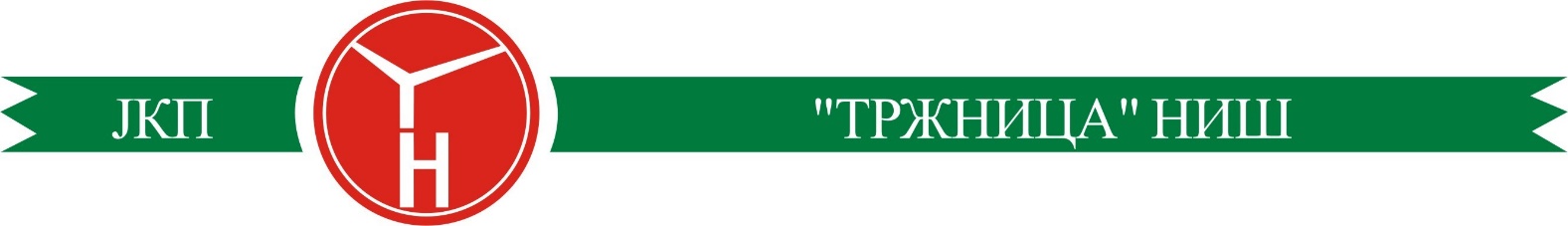 ЈКП ТРЖНИЦА НИШЂуке Динић 4КОНКУРСНА ДОКУМЕНТАЦИЈАза јавну набавку добара број 04/2017НАБАВКА ЕЛЕКТРИЧНЕ ЕНЕРГИЈЕЗА 2017. ГОДИНУПОСТУПАК ЈАВНЕ НАБАВКЕ МАЛЕ ВРЕДНОСТИ НИШ, 2017.годинеНа основу члана 39. и 61. Закона о јавним набавкама („Сл. Гласник РС” бр.124/2012, 14/2015 и 68/2015), члана 6. Правилника о обавезним елементима конкурсне документације у поступцима јавних набавки и начину доказивања испуњености услова („Сл. Гласник РС” бр. 86/2015), Одлуке о покретању поступка јавне набавке мале вредности (број 2448-1/2017 од 29.08.2017. године) и Решења о образовању Комисије (број 2448-2/2017 од 29.08.2017. године), припремљена је:КОНКУРСНА ДОКУМЕНТАЦИЈАза јавну набавку електричне енергије за 2017. годинуКонкурсна документација садржи:                                                                                                    СТР.1. ОПШТИ ПОДАЦИ О НАБАВЦИ......................................................................................       32. ВРСТА, ТЕХНИЧКЕ КАРАКТЕРИСТИКЕ, КВАЛИТЕТ, КОЛИЧИНА И ОПИС ДОБАРА.........................................................................................................       43. ТЕХНИЧКА СПЕЦИФИКАЦИЈА.....................................................................................        54. УСЛОВИ ЗА УЧЕШЋЕ У ПОСТУПКУ ЈАВНЕ НАБАВКЕ И УПУТСТВО ЗА ДОКАЗИВАЊЕ ТИХ УСЛОВА.............................................................................................       75. КРИТЕРИЈУМИ ЗА ДОДЕЛУ УГОВОРА........................................................................        96.ОБРАСЦИ КОЈИ ЧИНЕ САСТАВНИ ДЕО ПОНУДЕ......................................................      106.1. ОБРАЗАЦ - ПОДАЦИ О ПОНУЂАЧУ (КАДА НАСТУПА САМОСТАЛНО ИЛИ САПОДИЗВОЂАЧЕМ).......          126.2. ОБРАЗАЦ –ПОДАЦИ О ПОНУЂАЧУ КАД НАСТУПА У ЗАЈЕДНИЧКОЈ ПОНУДИ.. .......................................         136.3. ОБРАЗАЦ ПОДАЦИ О ПОДИЗВОЂАЧУ....................................................................................................................         146.4. ОБРАЗАЦ ПОНУДЕ........................................................................................................................................................        156.5. ОБРАЗАЦ ИЗЈАВЕ О ИСПУЊЕНОСТИ УСЛОВА У САМОСТАЛНОЈ И ЗАЈЕДНИЧКОЈ ПОНУДИ................         166.6. ОБРАЗАЦ ИЗЈАВЕ О ИСПУЊЕНОСТИ УСЛОВА У ПОНУДИ СА ПОДИЗВОЂАЧЕМ......................................         176.7. ОБРАЗАЦ ИЗЈАВЕ О ТРОШКОВИМА ПРИПРЕМЕ ПОНУДЕ................................................................................         186.8. ОБРАЗАЦ ИЗЈАВЕ О НЕЗАВИСНОЈ ПОНУДИ.........................................................................................................         196.9. ОБРАЗАЦ ИЗЈАВЕ О ПОШТОВАЊУ ОБАВЕЗА КОЈЕ ПРОИЗИЛАЗЕ ИЗ ВАЖЕЋИХ ПРОПИСА...................          206.10. ОБРАЗАЦ ИЗЈАВЕ ДА ЋЕ ПОНУЂАЧ ОБАВЕСТИТИ НАРУЧИОЦА О БИТНИМ ПРОМЕНАМА.................         216.11. ОБРАЗАЦ ИЗЈАВЕ ПОНУЂАЧА КАДА СЕ У ЗЕМЉИ СЕДИШТА НЕ ИЗДАЈУ ДОКАЗИ................................         226.12. СПОРАЗУМ У ВЕЗИ ЗАЈЕДНИЧКЕ ПОНУДЕ..........................................................................................................        237. МОДЕЛ УГОВОРА..............................................................................................................     248. УПУТСТВО ПОНУЂАЧИМА КАКО ДА САСТАВЕ ПОНУДУ..........................................      28ПРИЛОГ 1............................................................................................................................     38ПРИЛОГ 7/1................................................................................................................       39-471. ОПШТИ ПОДАЦИ О НАБАВЦИ1.1. Подаци о наручиоцу1.2. Врста поступка јавне набавкеПредметна јавна набавка спроводи се у поступку јавне набавке мале вредности,а у складу са Законом и подзаконским актима којима се уређују јавне набавке.1.3. Предмет јавне набавкеПредмет јавне набавке је набавка електричне енергије за 2017. годину, а  према датој спецификацији из конкурсне документације.Техничке спецификације су дефинисане у тачки 3. конкурсне документације.Ознака из општег речника набавке:     09310000 - електрична енергија.Вредност јавне набавке је до 5.000.000,00 динара без ПДВ-аПредметна јавна набавка није обликована у више партија тако да ће се, наконокончаног  поступка  јавне  набавке,  са  најповољнијим  понуђачем  закључити  један уговор о јавној набавци.1.4. Циљ спровођења јавне набавкеПредметна јавна набавка спроводи се ради закључења Уговора о јавној набавци са најповољнијим понуђачем, са роком важности од годину дана.1.5. Напомена да ли је у питању резервисана јавна набавкаПредметна јавна набавка није резервисана само за установе, организације, удружења или привредне субјекте за радно оспособљавање, професионалну рехабилитацију и запошљавање лица са инвалидитетом, тако да равноправно могу учествовати сви заинтересовани понуђачи.1.6. КонтактОсобе  за  контакт  у  вези  предметне  јавне  набавке  су  Мирјана Милутиновић,  телефон 018/513-596, Небојша Петровић и Дикић Новица, телефон 018/257-532,  сваког радног дана у периоду од 08:00-15:00 часова.1.7. Начин преузимања конкурсне документацијеКонкурсна документација се може преузети на:  Порталу јавних набавки (portal.ujn.gov.rs ) и  Интернет страници наручиоца (www.trznicanis.rs - линк јавне набавке)2. ВРСТА, ТЕХНИЧКЕ КАРАКТЕРИСТИКЕ, КВАЛИТЕТ, КОЛИЧИНА, И ОПИС ДОБАРА, НАЧИН СПРОВОЂЕЊА КОНТРОЛЕ И ОБЕЗБЕЂЕЊА ГАРАНЦИЈЕ КВАЛИТЕТА, РОК ИЗВРШЕЊА, МЕСТО ИЗВРШЕЊА2.1. Врста и количина добара:Електрична енергија (закључење уговора о потпуном снабдевању).Количина електричне енергије одређиваће се на основу остварене потрошње купца(наручиоца) на месту примопредаје током периода снабдевања.Потребне  количине  електричне  енергије  процењене  су  на  основу  регистроване потрошње за период јануар – децембар 2016. године и дате су у следећој табели.Наручилац се обавезује да плати све прекомерно преузете количине енергије у складу са важећим прописима.Понуђач је комплетно балансно одговоран (100%) за место примопредаје енергијеНаручиоцу.Наручилац задржава право да, у складу са чланом 115. ЗЈН-а, након закључења уговора о јавној набавци без спровођења поступка јавне набавке повећа обим предмета набавке, с тим да се вредност уговора може повећати максимално до 5% од укупне вредности првобитне понуде за планирану потрошњу електричне енергије.2.2. Техничке карактеристике:У  складу  са  документом  Правила  о  раду  тржишта  електричне  енергије  („Сл.Гласник РС“ број 120/2012 и 120/2014).Врста  продаје:  стална,  гарантована  и  одређена  на  основу  остварене  потрошњеНаручиоца у току  претходне године, на месту примопредаје током испоруке.2.3. Квалитет, начин контроле и обезбеђења гаранције квалитетаВрста и ниво квалитета испоруке електричне енергије у складу са Правилима о раду преносног система („Сл. гласник РС“ број 79/2014)., Правилника о раду дистрибутивног система и Уредбе о условима испоруке и снабдевања електричном енергијом („Сл. гласникРС“ број 63/2013).2.4. Место испорукеПонуђач је дужан да уз понуду достави изјаву на свом меморандуму, потписану одстране овлашћеног лица понуђача и оверену печатом, којом се обавезује да ће, уколико му буде додељен уговор у предметном поступку јавне набавке, поступити у складу са чланом141. став 5. Закона о енергетици, односно да ће по потписивању уговора закључити:- Уговор о приступу систему са оператером система на који је објекат крајњег купца прикључен и- Уговор којим преузима балансну одговорност за места примиопредаје крајњег купца.2.5. Период испорукеОд дана очитавања бројила (дана завршетка законске процедуре промене снабдевача)до дана истека уговора, од 00:00h до 24:00h.3. ТЕХНИЧКА СПЕЦИФИКАЦИЈАТехничка спецификација одређена је на основу планиране потрошње по мерном месту на годишњем нивоу, а која је извршеана на бази потрошње из периода јануар- децембар 2016. године, и дата је у табели која следи:Пројектована потрошња више тарифе за наредни период од годину дана износи: 600.000 kwh	Пројектована потрошња ниже тарифе за наредни период од годину дана износи: 220.000 kwh	Пројектована потрошња једне тарифе за наредни период од годину дана  износи: 100.000 kwh	Укупна пројектована потрошња електричне енергије за наредни период од годину дана износи : 920.000 kwhМесто испоруке добараМесто испоруке су сва мерна места купца прикључена на дистрибутивни електроенергетски систем у категорији потрошње на ниском напону и широкој потрошњи. Списак мерних места у категорији потрошача на ниском напону су:Пијаца ''Тврђава'', ул. Ђуке Динић бр. 4 – укупан број бројила: 7Пијаца ''Криве Ливаде'', бул. Немањића бб – укупан број бројила: 1Пијаца ''Дурлан'', ул. Књажевачка бб – укупан број бројила: 1Пијаца Дуваниште, Византијски булевар – укупан број бројила: 1Пијаца ОТЦ, ул. Милојка Лешјанина бр. – укупан број бројила: 1Укупан број бројила за електричну енергију у категорији потрошње на ниском напону износи: 11Списак мерних места у категорији широка потрошња (једнотарфни и двотарифни) су:Пијаца ''Тврђава'', ул. Ђуке Динић бр. 4 – укупан број бројила: 57Пијаца ''Палилула'', ул. Божидарчева бб – укупан број бројила: 3Пијаца ''Бубањ'', ул, Јована Бабунског бб – укупан број бројила: 4Кванташка пијаца ''Медијана'', бул. Св. Цара Константина бб – укупан број бројила: 2Пијаца ''Нишка Бања'', Српских јунака бб – укупан број бројила: 1Пијаца ''Ратко Јовић'', бул. 12. Фебруар бб – укупан број бројила: 1Пијаца ''Дурлан'', ул. Књажевачка бб – укупан број бројила: 3Пијаца ''Криве Ливаде'', бул. Немањића бб – укупан број бројила: 4Пијаца ''Ћеле Кула'', ул. Миленка Хаџића бб – укупан број бројила: 10,Пијаца ''Дуваниште'', Византијски булевар бб – укупан број бројила: 7''Цветна'' пијаца, ул. Ђуке Динић бр. 4 – укупан број бројила: 2Укупан број бројила за електричну енергију у категорији широке потрошње износи: 94Укупан број бројила за обе категорије износи: 1064. УСЛОВИ ЗА УЧЕШЋЕ У ПОСТУПКУ ЈАВНЕ НАБАВКЕ И УПУТСТВО ЗА ДОКАЗИВАЊЕ ТИХ УСЛОВА4.1. Обавезни услови за понуђача прописани чланом 75 ЗЈН-аПраво на учешће у предметном поступку јавне набавке има понуђач који испуњава обавезне  услове  за  учешће  у  поступку  јавне  набавке  дефинисане  чланом  75.  Закона  ојавним набавкама и то:1) Да је регистрован код надлежног органа, односно уписан у одговарајући регистар( чл. 75. ст. 1. тач. 1) Закона);2) Да он и његов законски заступник није осуђиван за неко од кривичних дела као члан организоване криминалне групе, да није осуђиван за кривична дела против привреде, кривична  дела  против  животне  средине,  кривично  дело  примања  или  давања  мита, кривично дело преваре ( чл. 75. ст. 1. тач. 2) Закона);3) Да је измирио доспеле порезе, доприносе и друге јавне дажбине у складу са прописима Републике Србије или стране државе ако има седиште на њеној територији  (чл.75. ст. 1. тач. 4) Закона);4)  Да  има  важећу  дозволу  надлежног  органа  за  обављање  делатности  која  је предметт  јавне  набавке  -  лиценцу  за  трговину  електричном  енергијом  на  тржиштуелектричне енергије, издату од Агенције за енергетику (чл. 75. ст. 1. тач. 5) Закона);Испуњеност обавезних услова за учешће у поступку јавне набавке понуђач доказује достављањем писане изјаве, на начин дефинисан тачком 4.5. конкурсне документације.4.2. Додатни услови за понуђача прописани чл. 76. став 2. ЗЈН-аПонуђач мора бити активан учесник на тржишту електричне енергије, односно да је у било ком периоду из претходне једне године до дана објављивања позива за подношење понуда на Порталу јавних набавки, обавио минимално једну трансакцију, што доказује потврдом (уверењем) Оператора преносног система.4.3. Услови које мора да испуни подизвођачПодизвођач мора да испуни све обавезне услове наведене за понуђача (Поглавље4.1,  тачка  1  до  3),  и  услов  под  тачком  4)  за  део  набавке  који  ће  се  извршити  преко подизвођача,  док додатне услове за учешће у поступку јавне набавке не мора да испуњава.4.4. Услови које мора да испуни сваки од понуђача из групе понуђачаУ складу са чланом 81. став 2. Закона о јавним набавкама,  сваки од понуђача из групе понуђача мора испуни обавезне услове наведене у поглављу 4.1 (тачке од 1 до 3), услов под тачком 4) дужан је да испуни понуђач из групе којем је поверено извршење дела набавке за који је неопходно испуњење тог услова, а додатне услове за финансијски, пословни, технички и кадровски капацитет испуњавају заједно, уколико су они захтевани.4.5. Упутство како се доказује испуњеност тих услова1) У складу са чланом 77. став 4. ЗЈН-а,  испуњеност обавезних услова (од тачке1-3) се доказује достављањем ИЗЈАВЕ ПОНУЂАЧА О ИСПУЊАВАЊУ УСЛОВА ЗА УЧЕШЋЕ У ПОСТУПКУ ЈАВНЕ НАБАВКЕ и то:  Изјавом о испуњености услова за учешће у поступку јавне набавке, када наступа самостално или у заједничкој понуди  или Изјавом о испуњености услова за учешће у поступку јавне набавке, када наступа са подизвођачем.2) Испуњеност обавезног услова под тачком 4)  доказује се важећом лиценцом за трговину  електричне  енергије,  издату  од  Агенције  за  енергетику.  С  обзиром  да Агенција  за  енергетику  води  евиденцију  свих  лица  који  поседују  лиценцу, и  да  је наведени податак јавно доступан, није нужно достављати овај доказ.3) Испуњеност додатног услова за учешће у поступку предметне јавне набавке,понуђач доказује достављањем следећих доказа:- Потврда (уверење) Оператора преносног система да је понуђач активан учесник на тржишту електричне енергије, односно да је у било ком периоду из претходне једне године до дана објављивања позива за подношење понуда на Порталу јавних набавки, обавио минимално једну трансакцију. (Доказ може бити у неовереној копији)- Понуђач је дужан да уз понуду достави и изјаву на свом меморандуму, потписану од стране овлашћеног лица понуђача и оверену печатом, којом се обавезује да  ће,  уколико  му  буде  додељен  уговор  у  предметном  поступку  јавне  набавке, поступити у складу са чланом 141. став 5. Закона о енергетици, односно да ће по потписивању уговора закључити Уговор о приступу систему са оператером система на који   је   објекат   крајњег   купца   прикључен   и   Уговор   којим   преузима   балансну одговорност за места примиопредаје крајњег купца.4) Наручилац може, пре доношења одлуке о додели уговора, захтевати од понуђача чија је понуда на основу Извештаја комисије за јавну набавку оцењена као најповољнија,   да   достави   на   увид   доказе   (оригинале   или   оверене   фотокопије) прописане Законом о јавним набавкама за доказивање испуњености обавезних услова и додатних услова за финансијски, пословни, технички и кадровски капацитет. Рок за достављање је 5 (пет) дана од дана достављања захтева.5) Понуђач чија је понуда оцењена као најповољнија није дужан да доставља на увид доказе који су јавно доступни на интернет страницама надлежних органа.Понуђачи који су регистровани у регистру који води Агенција за привредне регистре не морају да доставе доказ из чл. 75 ст. 1. тач. 1) ЗЈН-а,  Извод из регистра Агенције, који је јавно доступан на интернет страници Агенције за привредне регистре.Понуђачи који се налазе у Регистру понуђача који води Агенција за привредне регистре и који је јавно доступан на интернет страници Агенције за привредне регистре не морају да доставе доказе из члана 75. ст. 1 тач. 1) до 4) ЗЈН: извод из регистра Агенције за привредне регистре, Потврде надлежног суда, односно МУП-а, да понуђач односно његов заступник нису осуђивани за кривична дела која су наведена у чл. 75 ст.1 тач. 2) ЗЈН-а и потврде надлежног пореског органа и организације за обавезно социјално осигурање или потврде надлежног органа да се понуђач налази у поступку приватизације. Уколико понуђач на овај начин доказује испуњеност наведених услова, пожељно је да у својој понуди јасно наведе да се налази у регистру понуђача. Као доказ о извршеном упису у регистар, може да достави копију решења регистратора о извршеном упису или одговарајући доказ.6) Обрасци из конкурсне документације морају бити потписани од стране овлашћеног лица.7) Ако понуђач има седиште у другој држави, наручилац може да провери да ли су документи којима понуђач доказује испуњеност тражених услова издати од стране надлежних органа те државе.Ако понуђач није могао да прибави тражена документа у року за подношење понуде, због тога што она до тренутка подношења понуде нису могла бити издата по прописима државе у којој понуђач има седиште и уколико уз понуду приложи одговарајући доказ за то, наручилац ће дозволити понуђачу да накнадно достави тражена документа у примереном року.Ако се у држави у којој понуђач има седиште не издају докази из члана 77. Закона о јавним набавкама, понуђач може, уместо доказа, приложити своју писану изјаву, дату под кривичном и материјалном одговорношћу, оверену пред судским или управним органом, јавним бележником или другим надлежним органом те државе.8) Допунске напомене: Понуђач је дужан да без одлагања, у писаној форми, обавести ЈКП „Тржница“ у Нишу о било којој промени у вези са испуњеношћу услова из поступка јавне набавке, која наступи до доношења одлуке, односно закључења уговора, односно током важења уговора и да је документује на прописани начин, са назнаком поступка ЈН 04/2017 -  набавка електричне енергије за 2017. годину.5. КРИТЕРИЈУМИ ЗА ДОДЕЛУ УГОВОРА5.1. Критеријум и елементи критеријума за оцену понудаОдлука  о  додели  уговора  за  предметну  јавну  набавку  електричне  енергије,донеће се применом критеријума „најнижа понуђена цена“.Избор између достављених благовремених понуда применом критеријума најнижа понуђена цена подразумева рангирање понуда само и искључиво на основу тога колики је укупан збирни износ потребних средстава за процењене количине електричне енергије, односно понуда у којима је збир укупних средстава потребних за процењене количине активне енергије у оба тарифна режима (без ПДВ-а).5.2. Две или више понуда са истом понуђеном ценомУколико након извршеног рангирања, две или више понуда имају исту понуђену цену, биће изабрана понуда понуђача који је понудио дужи рок плаћања,а уколико и тим критеријумом није могуће изабрати најповољнију понуду , примениће се дужи рок важења понуде.У случају да ни применом резервних критеријума није могуће извршити одабир најповољније понуде, уговор ће бити додељен понуђачу по систему жребања, као крајњем начину одабира понуде.Сви понуђачи који су доставили прихватљиве понуде и које су исто рангиране биће позвани да присуствују поступку доделе уговора путем жребања.Комисија  за  јавну  набавку   ће  заказати  место  и  време  жребања  и   позвати опуномоћене представнике понуђача да присуствују жребању. Приликом жребања представници  понуђача  ће  на  посебним  листовима  унети  име  понуђача.  Од  члановаКомисије  за  јавну  набавку  се  добијају  идентичне  коверте  у  које  понуђачи  стављају попуњене листове, коверте ће се ручно измешати пред понуђачима, а потом ће се насумицевршити одабир коверти понуђача и рангирње понуда према редоследу извалачења коверти,о чему ће бити сачињен Записник о поступку жребања у поступку ЈН 04/2017.Уколико се неко од позваних понуђача не одазове позиву за жребање, члановиКомисије за јавну набавку ће, пред присутним овлашћеним представницима понуђача, у празне коверте убацити листиће са називом одсутних понуђача, и те коверте ће учествовати у поступку жребања заједно са ковертама присутних овлашћених представника понуђача. На исти начин ће се поступати ако не дође ниједан понуђач.6. ОБРАСЦИ КОЈИ ЧИНЕ САСТАВНИ ДЕО ПОНУДЕПонуда мора бити дата на обрасцима из конкурсне документације. Све изјаве, обрасци и прилози који су саставни део понуде морају бити попуњени, потписани и оверени печатом од стране понуђача.- Уколико понуђач наступа самостално или са групом понуђача, у том случају, понуђач, односно овлашћени представник групе понуђача попуњава, потписује и оверава печатом следеће обрасце:Понуђач   који   наступа   самостално   и   сваки   понуђач   из   групе   понуђача укључујући  и  овлашћеног  представника  групе  понуђача,  попуњава,  потписује  и печатом оверава:Овлашћени представник Групе понуђача je понуђач који је у споразуму из члана81. Закона о јавним набавкама, којим се понуђачи из групе међусобно и према наручиоцу обавезују на извршење јавне набавке, одређен као носилац посла, односно као члан групе понуђача који ће поднети понуду и који ће заступати групу понуђача пред наручиоцем.-Уколико  понуђач  наступа  са  подизвођачем,  понуђач  попуњава,  потписује  и оверава печатом следеће обрасце:Понуђач и подизвођач (сваки посебно) достављају попуњене и оверене обрасце:6.1. ОБРАЗАЦ - ПОДАЦИ О ПОНУЂАЧУ(КАДА НАСТУПА САМОСТАЛНО ИЛИ СА ПОДИЗВОЂАЧЕМ)Уколико уговор буде потписало друго лице уз потписани уговор доставља се овлашћење заступника понуђача да то лице може потписати уговор.ДатумПонуђач            .            . 2017. год.                            М.П.               	(потпис овлашћеног лица)6.2. ОБРАЗАЦ - ПОДАЦИ О ПОНУЂАЧУ(КАДА НАСТУПА У ЗАЈЕДНИЧКОЈ ПОНУДИ)Уколико  уговор  буде  потписало  друго  лице  уз  потписани  уговор  доставља  се овлашћење заступника понуђача наведеног у Агенцији за привредне регистре да то лице може потписати уговор.*Рубрику о заступнику попуњава само члан групе понуђача који ће у име групе потписати уговор.Уколико понуђач наступа са више понуђача ову изјаву копира и доставља за сваког члана групе понуђача посебно.ДатумПонуђач            .            . 2017. год.                            М.П.                 	(потпис овлашћеног лица)6.3. ОБРАЗАЦ - ПОДАЦИ О ПОДИЗВОЂАЧУУколико понуђач наступа са више подизвођача ову изјаву копира и доставља за сваког подизвођача посебно.ДатумПонуђач            .            . 2017. год.                            М.П.                 	(потпис овлашћеног лица)6.4.  О Б Р А З А Ц   П О Н У Д Еза јавну набавку електричне енергије за 2017. годину(ЈН 04/2017)Понуду дајемо (заокружити):а) самостално             б) заједничка понуда              ц) понуда са подизвођачемНапомена:Приликом попуњавања понуде цене треба дати заокружено на две децимале.Уколико понуђач начини грешку у попуњавању, дужан је да исту избели и правилно попуни, а место начињене грешке парафира и овери печатом.Опис предмета јавне набавке: Уговор о потпуном снабдевању електричном енергијом.Рок и начин плаћања: Рок плаћања је до 45 дана од уредно примљеног рачуна за испоручене количине електричне енергије  коју испоставља снабдевач.Рок плаћања-___________ (не може бити дужи од 45 дана)Период испоруке: Од момента стварања законских услова до важења уговора , од00:00 до 24:00h.Место и начин испоруке: Мерна места купца прикључена на дистрибутивни систем у категорији потрошње на ниском напону и широкој  потрошњи.Рок важења понуде                    (најмање 60 дана oд дана отварања понуда)ДатумПонуђач            .            . 2017. год.                            М.П.                	(потпис овлашћеног лица)6.5. ОБРАЗАЦ ИЗЈАВЕ О ИСПУЊЕНОСТИ УСЛОВА ЗА УЧЕШЋЕ У ПОСТУПКУ ЈАВНЕ НАБАВКЕ КАДА ПОНУЂАЧ НАСТУПА САМОСТАЛНО ИЛИ У ЗАЈЕДНИЧКОЈ ПОНУДИПод пуном моралном, материјалном и кривичном одговорношћу, као заступник понуђача, дајем следећуИ З Ј А В УПонуђач                                                                            из                                                       ,ул.                                                                          , са матичним бројем 	испуњава све услове утврђене конкурсном документацијом за ЈН 04/2017 и то:1) Да је регистрован код надлежног органа, односно уписан у одговарајући регистар;2) Да он и његов законски заступник није осуђиван за неко од кривичних дела као члан организоване криминалне групе, да није осуђиван за кривична дела против привреде, кривична дела против животне средине, кривично дело примања или давања мита, кривично дело преваре;3) Да је измирио доспеле порезе, доприносе и друге јавне дажбине у складу са прописима РС или стране државе ако има седиште на њеној територији;4) Да има важећу дозволу надлежног органа за обављање делатности која је предметт јавне набавке - лиценцу за трговину електричном енергијом на тржишту електричне енергије, издату од Агенције за енергетику;5) Да је активан учесник на тржишту електричне енергије, односно да је у било ком  периоду  из  претходне  две  године  до  дана  објављивања  позива  за  подношење понуда на Порталу јавних набавки, објавио минимално једну трансакцију;Уколико   понуду   подноси   понуђач   самостално   овом   изјавом   доказује   да испуњава све услове из тачке 1 до 5, а ако понуду  подноси Група понуђача овом изјавом потврђује се да сваки понуђач из Групе понуђача испуњава услове из тачке 1 до3., а услов из тачке 4) испуњава понуђач из групе којем је поверено извршење дела набавке за који је неопходно испуњење тог услова.Напомена:У случају недоумице о томе да ли понуђач који наступа самостално или у заједничкој понуди испуњава неки од услова одређених документацијом, наручилац може да тражи одпонуђача да поднесе одговарајуће документе којима потврђује испуњеност услова.ДатумПонуђач            .            . 2017. год.                            М.П.                	(потпис овлашћеног лица)6.6. ОБРАЗАЦ ИЗЈАВЕ О ИСПУЊЕНОСТИ УСЛОВА ЗА УЧЕШЋЕ У ПОСТУПКУ ЈАВНЕ НАБАВКЕ КАДА ПОНУЂАЧ НАСТУПА СА ПОДИЗВОЂАЧЕМПод пуном моралном, материјалном и кривичном одговорношћу, као заступник понуђача, дајем следећуИ З Ј А В УПонуђач                                                                            из                                                       ,ул.                                                                          , са матичним бројем 	 који наступа са подизвођачем-има испуњава услове утврђене конкурсном документацијом за ЈН 04/2017, односно:1) Да је регистрован код надлежног органа, односно уписан у одговарајући регистар;2) Да он и његов законски заступник није осуђиван за неко од кривичних дела као члан организоване криминалне групе, да није осуђиван за кривична дела против привреде, кривична дела против животне средине, кривично дело примања или давања мита, кривично дело преваре;3) Да је измирио доспеле порезе, доприносе и друге јавне дажбине у складу са прописима РС или стране државе ако има седиште на њеној територији.4) Да има важећу дозволу надлежног органа за обављање делатности која је предметт јавне набавке - лиценцу за трговину електричном енергијом на тржишту електричне енергије, издату од Агенције за енергетику;5) Да је активан учесник на тржишту електричне енергије, односно да је у било ком  периоду  из  претходне  две  године  до  дана  објављивања  позива  за  подношење понуда на Порталу јавних набавки, објавио минимално једну трансакцију;Понуђач који наступа са подизвођачем овом изјавом доказује да самостално испуњава услове од тачке 1. до 5. ове изјаве, а подизвођач  од тачке 1. до 3. ове изјаве и услов под тачком 4) за део набавке који ће се извршити преко подизвођача за који је потребна дозвола.Напомена:У случају недоумице о томе да ли понуђач и/или подизвођач испуњава неки од услова одређених документацијом,  наручилац  може  да  тражи  од  понуђача  да  поднесе  одговарајуће  документе  којимапотврђује испуњеност услова.ДатумПонуђач            .            . 2017. год.                            М.П.                	(потпис овлашћеног лица)6.7. ОБРАЗАЦ ИЗЈАВЕ О ТРОШКОВИМА ПРИПРЕМЕ ПОНУДЕИЗЈАВАО ТРОШКОВИМА ПРИПРЕМЕ ПОНУДЕКао понуђач у предметном поступку јавне набавке електричне енергије за 2017. годину, за потребе ЈКП Тржнице у Нишу, изјављујемо да смо приликом припремања понуде имали следеће трошкове:У складу са чланом 88. ЗЈН-а понуђач може да у оквиру понуде достави укупан износ и структуру трошкова припремања понуде.Трошкове припреме и подношења понуде сноси искључиво понуђач и не може тражити од наручиоца накнаду трошкова.Ако је поступак јавне набавке обустављен из разлога који су на страни наручиоца, наручилац је дужан да понуђачу надокнади трошкове израде узорка или модела, ако су израђени у складу са техничким спецификацијама наручиоца и трошкове прибављања средства обезбеђења, под условом да је понуђач тражио накнаду тих трошкова у својој понуди.*Ова изјава је у складу са Правилником о обавезним елементима конкурсне документације у поступцима јавних набавки и начину доказивања испуњености услова („Сл. Гласник РС” бр. 86/2015) обавезни елемент конкурсне документације.НАПОМЕНА: ДОСТАВЉАЊЕ ОВЕ ИЗЈАВЕ НИЈЕ ОБАВЕЗНО.ДатумПонуђач            .            . 2017. год.                            М.П.                	(потпис овлашћеног лица)6.8. ОБРАЗАЦ ИЗЈАВЕ О НЕЗАВИСНОЈ ПОНУДИИЗЈАВАО НЕЗАВИСНОЈ ПОНУДИКао понуђач у предметном поступку јавне набавке електричне енергије за 2017. годину, за потребе ЈКП „Тржница“ у Нишу, изјављујемо, под пуном материјалном и кривичном одговорношћу, да смо понуду поднели независно, без договора са другим понуђачима или заинтересованим лицима.Напомена:   У случају постојања основане сумње у истинитост изјаве о   независној понуди,наручилац ће одмах обавестити организацију надлежну за заштиту конкуренције.Организација  надлежна  за  заштиту  конкуренције,  може  понуђачу,  односно  заинтересованом лицу изрећи меру забране учешћа у поступку јавне набавке ако утврди да је понуђач, односно заинтересовано лице повредило  конкуренцију у поступку јавне набавке у смислу закона којим се уређује заштита конкуренције. Мера забране учешћа у поступку јавне набавке може трајати до две године.Повреда конкуренције представља негативну референцу, у смислу члана 82. став 1. тачка 2.Закона о јавним набавкама.ДатумПонуђач            .            . 2017. год.                            М.П.                	(потпис овлашћеног лица)6.9. ОБРАЗАЦ ИЗЈАВЕ О ПОШТОВАЊУ ОБАВЕЗА КОЈЕ ПРОИЗИЛАЗЕ ИЗ ВАЖЕЋИХ ПРОПИСА1. У складу са чланом 75. став 2. Закона о јавним набавкама, као понуђач у поступку јавне набавке електричне енергије за 2017. годину, за потребе ЈКП „Тржница“ у Нишу, изјављујемо, под пуном материјалном и кривичном одговорношћу, да смо поштовали обавезе које произилазе из важећих прописа о заштити на раду, запошљавању и условима рада и заштити животне средине и да немамо забрану обављања делатности која је на снази у време подношења понуде.ДатумПонуђач            .            . 2017. год.                            М.П.                	(потпис овлашћеног лица)6.10. ОБРАЗАЦ ИЗЈАВЕ ПОНУЂАЧА ДА ЋЕ ОБАВЕСТИТИ НАРУЧИОЦА О БИТНИМ ПРОМЕНАМАКао учесник у поступку јавне набавке електричне енергије за 2017. годину, а у складу са чланом 77. став 7. Закона о јавним набавкама, изјављујемо, под пуном материјалном и кривичном одговорношћу, да ћемо без одлагања обавестити Наручиоца о било којој промени у вези са испуњеношћу услова из поступка јавне набавке, а која наступи до доношења одлуке, односно закључења или током важења уговора о јавној набавци и да ћемо исто документовати на прописан начин.ДатумПонуђач            .            . 2017. год.                            М.П.                	(потпис овлашћеног лица)6.11. ИЗЈАВА ПОНУЂАЧА КАДА СЕ У ДРЖАВИ У КОЈОЈ ПОНУЂАЧ ИМА СЕДИШТЕ НЕ ИЗДАЈУ ДОКАЗИУ складу са чланом 79. став 9. Закона о јавним набавкама („Сл. гласник Републике Србије број 124/2012, 14/2015 и 68/2015), под пуном материјалном и кривичном одговорношћу  дајем следећу:И З Ј А В Уда се у                                                                        у којој имамо седиште не издају(назив државе)докази  из  члана  77.  Закона  о  јавним  набавкама,  те  исту  оверену  пред  надлежним органом                                                                                               , прилажем уз понуду за(назив органа)јавну  набавку  број  ЈН  04/2017  –    набавка  електричне  енергије  за  2017.  годину,  за потребе ЈКП „Тржница“.Упознат сам са са могућношћу наручиоца да провери да ли су испуњени услови за давње ове изјаве.С обзиром да нисмо у могућности да доставимо тражена документа, као доказе за испуњеносту услова, под пуном материјалном и кривичном одговорношћу потврђујемо да испуњавамо све обавезне и додатне услове за учешће у поступку предметне јавне набавке.ДатумПонуђач            .            . 2017. год.                            М.П.                	(потпис овлашћеног лица)6.12. СПОРАЗУМ У ВЕЗИ ЗАЈЕДНИЧКЕ ПОНУДЕУ складу са чланом 81. став 4. Закона о јавним набавкама („Сл. Гласник РС“ број124/12, 14/2015 и 68/2015), овим споразумом чланови групе понуђача1.                                                                       из  	2.                                                                       из  	3.                                                                       из  	4.                                                                      из  	се међусобно и према наручиоцу обавезују на извршење јавне набавке број ЈН 04/2017-набавка електричне енергије за 2017. годину, за потребе ЈКП „Тржница“у Нишу.Наведени чланови групе сагласни су да одговарају неограничено и солидарно према Наручиоцу.Сви чланови заједничке понуде обавезују се да ће:1) члан групе понуђача наведен под редним бројем 1, у горњој табели бити члан групе који ће бити носилац посла, односно који ће поднети понуду и који ће заступати групу понуђача пред наручиоцем;Понуђач наведен под редним бројем1. извршава ће следеће послове: 	2. извршава ће следеће послове:3. извршава ће следеће послове:4. извршава ће следеће послове:Потписи овлашћених представника:За члана 1.  	 За члана 2.  	 За члана 3.  	 За члана 4.  	7. МОДЕЛ УГОВОРА- У случају потписивања уговора са понуђачем који је у својој понуди навео једног или више подизвођача, у уговору морају бити наведени сви подизвођачи.- У случају потписивања уговора са подносиоцима заједничке понуде, у уговору морају бити наведени сви учесници заједничке понуде.-  Садржина  потписаног  уговора  неће  се  разликовати  од  садржине  модела уговора.-  Понуђачи морају да потпишу модел уговора.- Уколико понуђач не потпише модел уговора, сматраће се да подношењем понуде  није  прихватио  услове  из  конкурсне  документације,  што  ће  представљати разлог за одбијање понуде као неприхватљиве услед битног недостатка, а према члану106. Закона о јавним набавкама.Модел уговораза јавну набавку добара - електричне енергије (ЈН 04/2017)Закључен у Нишу, дана_________,2017.године између следећих уговорних страна:1.   ЈКП „ТРЖНИЦА“, са седиштем у Нишу, ул. Ђуке Динић 4, матични број 07174306, ПИБ 100668541, кога заступа директор Радован Милојевић,дипл.инг.маш(у даљем тексту: Купац); и2.                                                                                       , из                                                            , ул.                                                , матични број                      , ПИБ                         , кога заступа                                                              ,  (у даљем тексту: Добављач).Уговорне стране констатују:- да је Купац, сагласно Закону о јавним набавкама, донео Одлуку о покретању поступка јавне набавке број 2448-1/2017 од 29.08.2017. године, за набавку електричне енергије за 2017. годину.-  да  је  Добављач  доставио  своју  понуду,  која  је  заведена  код  Купца  под бројем                 дана               2017. године, која чини саставни део овог уговора;-  да  је  Купац  донео  Одлуку  број   	 Добављач  додељује Уговор.од                  2017.  године  којом  сеЧлан 1.Предмет  овог  уговора  је  набавка  електричне  енергије,  са  потпуним снабдевањем, за потребе ЈКП „Тржница“ у Нишу, и то у свему према понуди Добављач број              од           2017. године, која чини саставни део Уговора.Члан 2.Купац се обавезује да плати Добављач, за један КWh електричне енергије,цену на начин исказан у обрасцу понуде из претходног члана.Цена је фиксна за уговорени период снабдевања.У  цену  из  члана  1.  овог  уговора  нису  урачунати  трошкови  приступа  и коришћења система за пренос електричне енергије, трошкови приступа и коришћења система за дистрибуцију електричне енергије, накнаде за подстицај повлашћених произвођача електричне енергије као ни акциза за утрошену електричну енергију.Трошкове из става 3. овог члана ће, Добављач у оквиру рачуна, фактурисати Купцу сваког месеца, на основу обрачунских величина за места примопредаје Купца, уз примену ценовника за приступ систему за пренос електричне енергије и ценовника за приступ систему за дистрибуцију електричне енергије, а у складу са важећом Одлуком о цени приступа систему за дистрибуцију електричне енергије објављеној у Службеном гласнику Републике Србије, односно у складу са методологијама за одређивање цена објављених у "Службеном гласнику Републике Србије".Члан 3.Уговорне стране обавезу снабдевања и продаје, односно преузимања и плаћања електричне енергије извршиће према следећем:Врста продаје: потпуно снабдевање електричном енергијом са балансном одговорношћу.Период испоруке: од дана стварања законских услова до дана истека важења уговора, од 00:00 до 24:00. Количина енергије: на основу остварене потрошње купцаМесто испоруке: обрачунска мерна места Купца(ЈКП „Тржница“ Ниш)прикључена на дистрибутивни систем у категорији потрошње на ниском напону и широкој  потрошњи у складу са постојећим ознакама ЕД, и то:По протоколу о примопредаји струје (прилог 7/1) Добављач се обавезује да врста и ниво квалитета испоручене електричне енегије буде у складу са Правилником о раду преносног ситема (''Службени гласник РС'', број79/2014).Добављач се обавезује да испоручи електричну енергију у складу са Одлуком о усвајању Правила о раду тржишта електричне енергије (''Службени гласник РС'' бр.120/12), Правилима о раду преносног система, Правилима о раду дистрибутивног система и Уредбом о условима испоруке електричне енергије, као и другим подзаконским прописима који регулишу испоруку електричне енергије.Купац је дужан да измири своје обавезе, по пријему оригиналног рачуна, 45 дана од дана уредно примљеног рачунаУ случају кашњења у измирењу обавеза према условима из претходног става, Купац је дужан да Добављач за период доцње плати законску  камату  прописану Законом.Плаћање ће се вршити на рачун Добављач, по писменим инструкцијама назначеним на самом рачуну, са позивом на број рачуна који се плаћа.Сматраће се да је Купац измирио своје обавезе када Добављач уплати на рачун укупан износ цене за преузету енергију.Члан 4.Оператор система ће првог дана у месецу који је радни дан за Купца, на местима примопредаје (мерна места) извршити очитавање количине остварене потрошње електричне енергије за претходни месец.У случају да уговорне стране нису  сагласне око количине продате, односно преузете електричне енергије, као валидан податак користиће се податак оператора дистрибутивног система.На основу документа о очитавању утрошка, Добављач издаје Купцу рачун за испоручену електричну енергију, који садржи исказану цену електричне енергије, обрачунски период, као и накнаде прописане законом, порезе и остале обавезе и информације из члана 144. Закона о енергетици.Члан 5.Добављач је дужан да Наручиоцу обезбеди резервно снабдевање у складу са чланом 145. и 146. Закона о енергетици (''Службени гласник РС'', бр. 57/2011, 80/2011 – исправка, 93/2012, 124/2012).Члан 6.Свака од уговорних страна може тражити раскид уговора у случају када друга страна не испуњава или неблаговремено испуњава своје уговором преузете обавезе.Отказни  рок  износи  30  (тридесет)  дана  и  почиње  да  тече  од  дана  пријема писаног обавештења о раскиду уговора.Члан 7.За све што није регулисано овим уговором, примењиваће се одредбе Закона облигационим односима, Закона о енергетици и подзаконских прописа којима се регулише рад енергетских субјеката, енергетске делатности и функционисања тржишта електричне енергије у Републици Србији.Члан 8.Сва спорна питања у тумачењу и примени овог уговора, уговорне стране ће решавати споразумно.У случају спора уговорне стране уговарају надлежност одговарајућег суда уНишу.Члан 9.Овај уговор ступа на снагу даном потписивања и важи до септембра 2018.године.Купац задржава право да  без спровођења поступка јавне набавке повећа обим предмета набавке, с тим да се вредност уговора може повећати максимално до 5% од укупне вредности првобитне понуде за планирану потрошњу  електричне енергије.Утрошком укупно планираних финансијских средстава Купца за вршење предметне  услуге,  која  обухавата  укупни  плативи  износ  Добављач,  у  износу  од                   без  ПДВ-а,  односно   	са ПДВ-ом (биће преузето из финансијскогплана Купца), пре истека уговорног рока, уговор престаје да важи, о чему ће Купац писменим путем обавестити Добављач.Члан 10.Средства  за  реализацију  овог  Уговора  обезбеђена  су  Финансијским  планомКупца за 2017. годину.Плаћање доспелих обавеза насталих у 2017. години, вршиће се до висине одобрених апропријација за ту намену, а у складу са Финансијским планом.За део реализације уговора који се односи на 2018. годину, реализација ће зависити од обезбеђења средстава у  финансијском плану  Купца за 2018. годину, у супротном Уговор престаје да важи, без накнаде штете због немогућности преузимања и плаћања обавеза од стране Купца.Члан 11.Овај уговор је сачињен у 4 (четири) истоветна примерка, од којих свака страна задржава по 2 (два примерка).КУПАЦ                    ЈКП ТРЖНИЦА НИШ         Директор Радован МилојевићДОБАВЉАЧ8. УПУТСТВО ПОНУЂАЧИМА КАКО ДА САЧИНЕ ПОНУДУУпутство понуђачима како да сачине понуду садржи податке о захтевима ЈКП „Тржница“ у Нишу у погледу садржине понуде, као и услове под којима се спроводи поступак доделе уговора о јавној набавци мале вредности.Понуђачи морају испуњавати све услове за учешће у поступку јавне набавке одређене Законом о јавним набавкама и конкурсном документацијом, а понуду у целиниприпремају  и  подносе  у  складу  са  конкурсном  документацијом  и  јавним  позивом.  Усупротном, понуда се одбија.8.1. Подаци о језику на  на коме понуда мора бити састављенаПонуда мора бити сачињена  на српском језику.8.2. Начин подношења понудеПонуде, са припадајућом документацијом, достављају се у затвореној коверти или кутији, на начин да се приликом отварања са сигурношћу може утврдити да се првипут отвара, на адресу наручиоца: ЈКП „Тржница“ у Нишу, ул.Ђуке Динић 4,18000 Ниш, поштом или лично у писарницу наручиоца.На коверти се обавезно уписује назнака на лицу коверте: "Понуда за јавну набавку електричне енергије - ЈН 04/2017“- не отварати.На полеђини коверте навести назив, адресу и број телефона понуђача.Пожељно је да сви документи поднети у понуди буду повезани траком у целину и запечаћени, тако да се не могу накнадно убацити, одстранити или заменити појединачнилистови, односно прилози, а да се видно не оштете листови или печат.Понуда мора бити дата на обрасцима из конкурсне документације. Све изјаве, обрасци  и  прилози  који  су  саставни  део  понуде  морају  бити  попуњени,  потписани  и оверени печатом од стране понуђача.Последњи дан рока, односно датум и сат за подношење понуда:Рок за достављање понуда је 26.09.2017. године до 12,00 часова, без обзира на начин достављања.Последице пропуштања рока одређеног за подношење понуда:Понуде које буду примљене након датума и сата одређеног за  подношење    понуда  сматраће  се  неблаговременим,  а  ЈКП „Тржница“  ће  их  по  окончању поступка    отварања    понуда    вратити    неотворене    понуђачима    уз    назнаку    да    су неблаговремене.Место отварања понуда:Јавно отварање понуда обавиће се у згради ЈКП „Тржница“, у улици Ђуке Динић 4, у канцеларији 3.Дан и сат отварања понуда:Отварање понуда обавиће се дана 26.09.2017. године са почетком у 12,15 часова.Време и начин подношења пуномоћја:Јавном отварању понуда могу присуствовати овлашћени представници понуђача који морају имати писано овлашћење тј. пуномоћ.Писано овлашћење се предаје Комисији пре отварања понуда.Уколико овлашћени представници не поднесу овлашћење, у поступку учествују као обична јавност.8.3. ПартијеПредметна јавна набавка није обликована у више истоврсних целина тј. партија, тако да ће се, након окончаног поступка јавне набавке, са најповољнијим понуђачем закључити један уговор о јавној набавци.8.4. Понуде са варијантамаПонуде са варијантама нису дозвољене.8.5. Начин измене, допуне и опозива понудеУ складу са чланом 87. став 6. Закона о јавним набавкама понуђач може у року за подношење понуде да измени, допуни или опозове своју понуду. Измена, допуна или повлачење понуде је пуноважно ако је Наручилац примио измену, допуну или опозив понуде пре истека рока за подношење понуда. Измена, допуна и опозив понуде врше се на начин на који се и подноси понуда. Понуђач је у обавези да, у пропратном писму,тачно нагласи који део понуде се мења. По истеку рока за подношење понуда се неможе мењати, допуњивати нити опозвати.Измену, допуну или опозив понуде треба доставити на адресу:  ЈКП „ТРЖНИЦА“ у Нишу, Ђуке Динић 4, 18000 Ниш  са назнаком:„Измена понуде за јавну набавку број 04/2017–набавка електричне енергије-НЕ ОТВАРАТИ” или„Допуна понуде за јавну набавку број 04/2017–набавка електричне енергије-НЕ ОТВАРАТИ” или„Опозив понуде за јавну набавку број 04/2017–набавка електричне енергије- НЕ ОТВАРАТИ”  или„Измена и допуна понуде за јавну набавку број 04/2017–набавка електричне енергије - НЕ ОТВАРАТИ”.На полеђини коверте или на кутији навести назив и адресу понуђача.8.6. Учествовање у заједничкој понуди или понуди са подизвођачемУ складу са чланом 87. став 4. Закона о јавним набавкама, понуђач који је самостално поднео понуду не може истовремено да учествује у заједничкој понуди или као подизвођач, нити да учествује у више заједничких понуда.8.7. Испуњеност услова од стране подизвођачаПонуђач   је   дужан   да,   уколико   намерава   да   извођење   набавке   повери подизвођачу,  у  понуди  наведе  да  ли  ће  извршење  набавке  делимично  поверитиподизвођачу, назив подизвођача, проценат укупне вредности набавке који ће поверитипонуђачу,  а  који  не  може  бити  већи  од  50%  као  и  део  предмета  набавке  који  ће извршити преко подизвођача.Уколико уговор између наручиоца и понуђача буде закључен, тај подизвођач ће бити наведен у уговору.Понуђач у потпуности одговара наручиоцу за извршење уговорене набавке, без обзира на број подизвођача.Понуђач може ангажовати као подизвођача лице које није навео у понуди, ако је на  страни  подизвођача  након  подношења  понуде  настала  трајнија  неспособност плаћања ако то лице испуњава све услове одређене за подизвођача и уколико добије претходну сагласност наручиоца.Понуђач који наступа са подизвођачем мора да самостално испуни обавезне услове из члана 75. став 1. тачка од 1) до 5) ЗЈН и додатне услове одређене за финансијски, пословни, технички и кадровски капацитет, а подизвођач мора самостално да испуни обавезне услове из члана 75. став 1. тачка од 1) до 4) ЗЈН-а, као и услов из тачке 5. ако је потребна дозвола и ако понуђач тај део доказује преко подизвођача,Као доказ за испуњење ових услова понуђач доставља попуњену, потписану и оверену Изјаву о испуњености услова за учешће у поступку јавне набавке када понуђач наступа са подизвођачем.8.8. Испуњеност услова у заједничкој понудиПонуду може поднети ГРУПА ПОНУЂАЧА.Саставни део заједничке понуде је споразум којим се понуђачи из групе међусобно и према наручиоцу обавезују на извршење јавне набавке.Овај споразум обавезно садржи податке наведене у члану 81. став 4. ЗЈН-а и то:-податке о члану групе који ће бити носилац посла, односно који ће поднети понуду и који ће заступати групу понуђача пред наручиоцем;-опис послова сваког од понуђача из групе понуђача у извршењу уговора.Оквирни модел споразума је саставни део конкурсне документације.Понуђачи из групе понуђача одговарају неограничено солидарно према наручиоцу.Сваки понуђач из групе понуђача мора да испуни обавезне услове из члана 75. став1. тачка од 1) до 4) ЗЈН, а додатне услове из члана испуњавају заједно, што се доказује достављањем попуњене, потписане и оверене Изјаве о испуњености услова за учешће упоступку јавне набавке–када понуђач наступа самостално или у заједничкој понуди. Услов у погледу поседовања дозволе за обављње делатности треба да испуни понуђач из групепонуђача којем је поверено извршење дела набаваке за који је неопходна испуњеност тог услова.Услов из члана 75. став 1. тачка 5) ЗЈН-а дужан је да испуни понуђач из групепонуђача коме је поверено извршење дела набавке за који је неопходна испуњеност тог услова.8.9. Захтеви у погледу рока плаћања, гарантног рока, рока важења понудеПонуда  ће  бити  прихватљива  уколико  је  поднета  у  свему  према  условима  из конкурсне документације.Рокове понуђач треба прецизно да одреди, у складу са обрасцем понуде. Не могу сеприхватити непрецизно одређени рокови (нпр. одмах, по договору, од-до и сл.).У   случају   да   понуђач   непрецизно   одреди   рокове,   понуда   ће   се   сматрати неприхватљивом.Плаћање ће се одвијати према испостављеним рачунима за оставрену потрошњу.Рок важења понуде наводи Понуђач у понуди с тим да исти не може бити краћи од60 дана од дана отварања понуда.У случају истека рока важења понуде, наручилац је дужан да у писаном облику затражи од понуђача продужење рока важења понуде.Понуђач који прихвати захтев за продужење рока важења понуде не може мењатипонуду у било ком делу.Наручилац ће плаћање вршити месечно, за претходни месец, а по пријему исправне фактуре (рачуна).Плаћање се врши уплатом на рачун понуђача. Авансно плаћање није дозвољено.Место испоруке-примопредаје је мерно место Наручиоца на месту прикључења на дистрибутивни систем у категорији потрошње на ниском напону. Период испоруке од данастварања законских услова до дана истека уговора, од 00:00 h - до 24:00 h.8.10. ЦенаЦена мора бити исказана у  динарима, са урачунатим свим трошковима које понуђач има у реализацији предмета јавне набавке, с тим да ће се за оцену понуда узимати у обзир понуђена цена трошкова електричне енергије, без припадајућих дажбина,  без пореза на додату вредност.Цена обухвата цену електричне енергије, са балансном одговорношћу у складу са законом о енергетици, набавку и испоруку електричне енергије.Обавеза понуђача је да искаже јединичне цене за активну енергију за периоде више и ниже тарифе, без и са ПДВ-ом.Цена   не   обухвата   трошкове   приступа   и   коришћења   система   за   пренос електричне енергије, трошкове приступа и коришћења система за дистрибуцију електричне енергије, накнаду за подстицај повлашћених произвођача електричне енергије, као ни акцизу за утрошену електричну енергију. Наведене трошкове понуђач ће, у оквиру рачуна, фактурисати наручиоцу сваког месеца, на основу обрачунских величина за места примопредаје наручиоца, уз примену ценовника за приступ систему за пренос електричне енергије и ценовника за приступ систему за дистрибуцију електричне енергије, а у складу са важећом Одлуком о цени приступа систему за дистрибуцију електричне енергије објављеној у „Службеном гласнику РС“, односно у складу са методологијама за одређивање цена објављених у „Службеном гласнику РС“.Јединичне цене електричне енергије морају бити фиксне до коначне реализације уговора.Обавеза наручиоца је да изврши рачунску проверу цена из понуде.У случају разлике између јединичне и укупне цене меродавна је јединична цена.Ако је у понуди исказана неуобичајено ниска цена, наручилац ће поступити у складу  са  чланом  92.  ЗЈН,  односно  тражиће  детаљно  образложење  свих  њених саставних делова које сматра меродавним и исте, по добијању образложења, проверити.У случају да постоје понуде понуђача који нуде добра домаћег порекла и понуде понуђача који нуде добра страног порекла, наручилац мора поступити у складу са чланом 86. Закона о јавним набавкама. Уколико неко од понуђача достави доказ из Привредне коморе Србиједа нуди добра домаћег порекла, наручилац ће, пре рангирања понуда, све остале понуђаче чије  су  понуде  оцењене  као  прихватљиве  да  се  изјасне  да  ли  нуде  добра  домаћег порекла и да доставе доказ.8.11. Средства финансијског обезбеђењаЗа овај поступак јавне набавке неће се користити средства финансијског обезбеђења којим ће понуђач обезбедити испуњење својих обавеза.8.12. Одређивање поверљивостиНаручилац је дужан да:- чува поверљиве све податке о понуђачима садржане у понуди које је као такве,у складу са законом, понуђач означио у понуди,- одбије давање информације која би значила повреду поверљивости података добијених у понуди,-  чува  као  пословну  тајну  имена,  заинтересованих  лица  и  понуђача,  као  и податке о поднетим понудама, до отварања понуда.Свака страница понуде  која садржи податке који су поверљиви за понуђача треба да у горњем десном углу садржи ознаку ,,ПОВЕРЉИВО”, уз назнаку којим посебним прописом су ти подаци утврђени као поверљиви, а испод поменуте ознаке потпис овлашћеног лица понуђача.Уколико се поверљивим сматра само одређени податак садржан у документу који је достављен уз понуду, поверљив податак мора да буде обележен црвеном бојом, поред њега мора   да   буде   наведена   ознака   ,,ПОВЕРЉИВО”,   а   испод   поменуте   ознаке   потпис овлашћеног лица понуђача.Уколико  подносилац  понуде  не  наведе  по  ком  пропису  су  подаци  у  понуди утврђени као поверљиви, са њима ће се поступати као да нису поверљиви.Неће се сматрати поверљивим докази о испуњености услова, цена и други подаци из понуде  који  су  од  значаја  за  примену  елементата  критеријума  и  рангирање  понуда, сагласно члану 14. Закона о јавним набавкама.Понуђач је дужан да наведе на основу ког прописа је одређени податак означио као поверљив, у противном наручилац ће заинтересованим лицима омогућити увид у смислучлана 110. ЗЈН. (Пример: Чланом 4. став 1. Закона о заштити пословне тајне (,,Сл. Гласник РС” број 77/12) прописано је да се пословном тајном, у смислу овог закона, сматра било која информација која има комерцијалну вредност зато што није опште позната нити једоступна трећим лицима која би њеним коришћењем или саопштавањем могла остварити економску корист и која је од стране њеног држаоца заштићена одговарајућим мерама ускладу са законом, пословном политиком, уговорним обавезама или одговарајућим стандардима  у  циљу  очувања  њене  тајности, а  чије  би  саопштење  трећем  лицу  могло нанети штету држаоцу пословне тајне. У случају да се понуђач позива на ову одредбу мораобразложити основаност позивања на исту. Понуђач може да се позове и на други пропис који регулише ову област, али, такође мора пружити образложење.Предметна набавка не садржи поверљиве податке, које наручилац ставља на располагање понуђачима, као и њиховим подизвођачима.8.13. Начин преузимања техничке документацијеУ  предметном  поступку  јавне набавке  целокупна  техничка  спецификација је саставни део конкурсне документације, тако да не постоји техничка документација коју треба преузети а која није објављена.8.14. Додатне информације и појашњењаЗаинтересовано лице може, у писаном облику, на адресу ЈКП „Тржница“ у Нишу, Ђуке Динић 4, или на е-маил:  javnenabavke@trznicanis.rs, тражити додатне информације или појашњења у вези са припремањем понуде, при чему може да укаже наручиоцу и на евентуално уочене недостатке и неправилности у конкурсној документацији, најкасније пет дана пре истека рока за подношење понуда, са назнаком Захтев за додатним појашњењем за јавну набавку ЈН 04/2017.ЈКП „Тржница“ ће одговор на захтеве потенцијалних понуђача објавити на Порталу јавних набавки и на својој интернет страници-линк јавне набавке, у року од три дана од дана пријема захтева. На истом месту ће се објавити и измене и допуне конкурсне документације, уколико их буде било.Тражење додатних информација и појашњења путем електронске поште на мејл javnenabavke@trznicanis.rs се може вршити сваког радног дана (понедељак – петак), у периоду радног времена, од 08:00 до 15:00 часова.Комуникација између понуђача и наручиоца се врши на начин описан у члану20. ЗЈН, и то:- путем електронске поште, факса или поште;- ако је документ из поступка јавне набавке достављен од стране наручиоца или понуђача путем електронске поште или факсом, страна која је извршила достављање дужна је да од друге стране захтева да на исти начин потврди пријем тог документа, што је друга страна дужна да то и учини када је то неопходно као доказ да је извршено достављање.Тражење додатних информација и појашњења телефоном није дозвољено.8.15. Додатна објашњења, контрола и допуштене исправкеJKП“Тржница“ може, после отварања понуде, у писаном облику да захтева од понуђача додатна објашњења која ће помоћи при прегледу, и вредновању понуде, а може и да врши контролу (увид) код понуђача, односно његовог подизвођача (члан 93. Закона о јавним набавкама).Уколико наручилац оцени да су потребна додатна објашњења или је потребно извршити контролу (увид) код понуђача, односно његовог подизвођача, наручилац ће понуђачу оставити примерени рок да поступи по позиву наручиоца, односно да омогућинаручиоцу контролу (увид) код понуђача, као и код његовог подизвођача.Наручилац  може  уз  сагласност  понуђача,  да  изврши  исправке  рачунских грешака уочених приликом разматрања понуде по окончаном поступку отварања.У случају разлике између јединичне и укупне цене, меродавна је јединична цена.Ако се понуђач не сагласи са исправком рачунских грешака, наручилац ће такву понуду одбити као неприхватљиву.8.16. Обавештење о накнади за коришћење патенатаУ предметном поступку јавне набавке накнаду за коришћење патената, као и одговорност за повреду заштићених права интелектуалне својине трећих лица сноси искључиво понуђач.8.17. Захтев за заштиту праваЗахтев за заштиту права подноси се наручиоцу, а копија се истовремено доставља  Републичкој  комисији  за  заштиту  права  у  поступцима  јавних  набавки.Захтев за заштиту права се доставља непосредно, електронском поштом на e- mail: javnenabavke@trznicanis.rs   или препорученом пошиљком са повратницом.Уколико се Захтев за заштиту права доставља електронским путем, достава се може извршити сваког радног дана (понедељак-петак), од 08:00 до 15:00 часова.Захтев за заштиту права може се поднети у току целог поступка јавне набавке,против сваке радње наручиоца, осим ако овим законом није другачије одређено.Захтев за заштиту права којим се оспорава врста поступка, садржина позива за подношење понуда или конкурсне документације, сматраће се благовременим ако је примљен од стране наручиоца најкасније три дана пре истека рока за подношење понуда, без обзира на начин достављања и уколико је подносилац захтева у складу са чланом   63.   став   2.   ЗЈН-а   указао   наручиоцу   на   евентуалне   недостатке   или неправилности, а наручилац исте није отклонио.Захтев за заштиту права којим се оспоравају радње које наручилац предузме пре истека рока за подношење понуда, а након истека рока из претходног пасуса, сматраће се благовременим уколико је поднет најкасније до истека рока за подношење понуда.После доношења одлуке о додели уговора или одлуке о обустави поступка, рок за подношење захтева за заштиту права је пет дана од дана објављивања одлуке на Порталу јавних набавки.Захтевом за заштиту права не могу се оспоравати радње наручиоца предузете у поступку  јавне  набавке  ако  су  подносиоцу  захтева  били  или  могли  бити  познати разлози за његово подношење пре истека рока за подношење понуда, а подносилац захтева га није поднео пре истека тог рока.Уколико је у истом поступку јавне набавке поново поднет   Захтев за заштиту од стране истог подносиоца Захтева, у том захтеву се не могу оспоравати радње наручиоца закоје је подносилац захтева знао или могао знати приликом подношења претходног захтева.Захтев за заштиту права не задржава даље активности наручиоца у поступку јавне набавке, у складу са одредбама члана 150. ЗЈН-а.Наручилац може да одлучи да заустави даље активности у случају подношења захтева за заштиту права, при чему је дужан да у обавештењу о поднетом захтву за заштиту права наведе да зауставља даље активности у поступку до доношења коначне одлуке.Да би био потпун, захтев за заштиту права треба да садржи:- назив и адресу подносиоца захтева и лице за контакт;- назив и адресу наручиоца;- податке о јавној набавци која је предмет захтева, односно о одлуци коју је донео наручилац у поступку јавне набавке;- повреде прописа којима се уређује поступак јавне набавке;- чињенице и доказе којима се повреде доказују;- потврду о уплати таксе из члана 156. овог закона;- потпис подносиоца.Подносилац захтева за заштиту права дужан је да на рачун буџета Републике Србије уплати таксу у износу од 60.000,00 динара, у складу са чланом 156. Став 1. Тачка 2) Закона о јавним набавкама.Као доказ о уплати таксе, у смислу члана 151. став 1. тачка 6) ЗЈН, прихватиће се:1. Потврда о извршеној уплати таксе из члана 156. ЗЈН која садржи следеће елементе:(1) да буде издата од стране банке и да садржи печат банке;(2) да представља доказ о извршеној уплати таксе, што значи да потврда мора да садржи податак да је налог за уплату таксе, односно налог за пренос средстава реализован, као и датум извршења налога;(3) износ таксе из члана 156. ЗЈН чија се уплата врши; (4) број рачуна: 840-30678845-06;(5) шифру плаћања: 153 или 253;(6) позив на број: подаци о броју или ознаци јавне набавке поводом које се подноси захтев за заштиту права;(7) сврха: ЗЗП; назив наручиоца; број или ознака јавне набавке поводом које се подноси захтев за заштиту права;(8) корисник: буџет Републике Србије;(9) назив уплатиоца, односно назив подносиоца захтева за заштиту права за којег је извршена уплата таксе;(10) потпис овлашћеног лица банке.2. Налог за уплату, први примерак, оверен потписом овлашћеног лица и печатом банке или поште, који садржи и све друге елементе из потврде о извршеној уплати таксе наведене под тачком 1.3. Потврда издата од стране Републике Србије, Министарства финансија, Управе за трезор, потписана и оверена печатом, која садржи све елементе из потврде о извршеној уплати таксе из тачке 1, осим оних наведених под (1) и (10), за подносиоце захтева за заштиту права који имају отворен рачун у оквиру припадајућег консолидованог  рачуна  трезора,  а  који  се  води  у  Управи  за  трезор  (корисници буџетских средстава, корисници средстава организација за обавезно социјално осигурање и други корисници јавних средстава);4.  Потврда  издата  од  стране  Народне  банке  Србије,  која  садржи  све елементе из потврде о извршеној уплати таксе из тачке 1, за подносиоце захтева за заштиту права (банке и други субјекти) који имају отворен рачун код Народне банке Србије у складу са законом и другим прописом.Примерак правилног попуњеног налога за пренос и налога за уплату може се видети на интернет презентацији Републичке комсије за заштиту права у поступцима јавних набавки на следећем линку:http://www.kjn.gov.rs/ci/uputstvo-o-uplati-republicke-administrativne-takse.htmlПоступак заштите права понуђача регулисан је одредбама члана 138-167 Закона.8.18. Закључење уговораНаручилац може закључити уговор о јавној набавци након доношења одлуке о додели уговора и ако у року предвиђеним Законом није поднет Захтев за заштиту права или је захтев за заштиту права одбачен или одбијен.Наручилац може и пре истека рока за подношење захтева за заштиту  права закључити уговор о јавној набавци ако је у некој од партија поднета само једна понуда, а све у складу са чланом 112. став 2. тачка 5 ЗЈН-а.Наручилац је дужан да уговор о јавној набавци достави понуђачу којем је уговор додељен у року од осам дана од дана протека рока за подношење захтева за заштиту права.8.19. Обустава поступкаНаручилац је дужан да, на основу члана 109. став1. Закона о јавним набавкама обустави поступак јавне набавке уколико нису испуњени услови за доделу уговора из члана 107. став 3. Закона о јавним набавкама.Наручилац може да обустави поступак јавне набавке и из објективних и доказивих  разлога,  које  се  нису  могли  предвидети  у  време  покретања  поступка,  у складу са чланом 109. став 2. Закона о јавним набавкама.Уколико се донесе Одлука о обустави поступка јавне набавке, наручилац ће исту образложити и навести разлоге за обуставу.8.20. Одбијање понудеНаручилац ће одбити понуду ако је неблаговремена, неприхватљива и неодговарајућа, а све у складу са чланом 3. тачком 31), 32) и 33) Закона о јавнимнабавкама.На основу члана 107. став 1. Закона о јавним набавкама, наручилац је дужан да,пошто прегледа и оцени понуде, одбије све неприхватљиве понуде.Наручилац ће, у складу са чланом 106. ЗЈН-а, одбити понуду ако:- понуђач не докаже да испуњава обавезне услове за учешће,- понуђач не докаже да испуњава додатне услове,- понуђач није доставио тражено средство обезбеђења,- је понуђени рок важења понуде краћи од прописаног,-понуда садржи друге недостатке због којих није могуће утврдити стварну садржину понуде или није могуће упоредити је са другим понудама.Наручилац, у складу са чланом 82. ЗЈН-а може одбити понуду уколико поседује доказ да је понуђач у претходне три године у поступку јавне набавке:1)  поступао супротно забрани из чл. 23. и 25. овог закона;2)  учинио повреду конкуренције;3)  доставио неистините податке у понуди или без оправданих разлога одбио да закључи уговор о јавној набавци, након што му је уговор додељен;4)  одбио да достави доказе и средства обезбеђења на шта се у понуди обавезао.Наручилац може одбити понуду уколико поседује доказ који потврђује да понуђач није испуњавао своје обавезе по раније закљученим уговорима о јавним набавкама који су се односили на исти предмет набавке, за период од претходне три године пре објављивања позива за подношење понуда.Доказ за предходна два става  може бити:1)  правоснажна судска одлука или коначна одлука другог надлежног органа;2)  исправа о реализованом средству обезбеђења испуњења обавеза у поступку јавне набавке или испуњења уговорних обавеза;3)  исправа о наплаћеној уговорној казни;4)  рекламације потрошача, односно корисника, ако нису отклоњене у року;5)  извештај надзорног органа о изведеним радовима који нису   у складу са пројектом, односно уговором;6)  изјава о раскиду уговора због неиспуњења битних елемената уговора дата на начин и под условима предвиђеним законом којим се уређују облигациони односи;7)  доказ о ангажовању на извршењу уговора о јавној набавци лица која нису означена у понуди као подизвођачи, односно чланови групе понуђача;8) други одговарајући доказ примерен предмету јавне набавке, одређен конкурсном   документацијом,   који   се   односи   на   испуњење   обавеза   у   ранијим поступцима јавне набавке или по раније закљученим уговорима о јавним набавкама.Наручилац  може  одбити  понуду  ако  поседује  доказ  из  тачке  1.  претходног пасуса, који се односи на поступак који је спровео или уговор који је закључио и други наручилац ако је предмет јавне набавке истоврсан.8.21. Трошкови припремања понудеУ складу са чланом 88. ЗЈН понуђач може да у оквиру понуде достави укупан износ и структуру трошкова припремања понуде.Трошкове припреме и подношења понуде сноси искључиво понуђач и не може тражити од наручиоца накнаду трошкова.Ако је поступак јавне набавке обустављен из разлога који су на страни наручиоца, наручилац је дужан да понуђачу надокнади трошкове израде узорка илимодела, ако су израђени у складу са техничким спецификацијама наручиоца и трошковеприбављања  средства  обезбеђења,  под  условом  да  је  понуђач  тражио  накнаду  тих трошкова у својој понуди.Уколико   понуда   не   садржи   Образац   трошкова   припреме   понуде,   такав недостатак неће се сматрати битним недостатком и понуда се неће одбити као неприхватљива.8.22. УпозорењеУ време позива наручилац и понуђач не могу започињати нити вршити радње које би могле унапред одредити избор одређене понуде.У периоду од избора понуде до почетка важења уговора наручилац и понуђач не могу започети радње које би могле проузроковати да уговор не почне да важи или да не буде испуњен.У случају обустављања поступка ни једна страна не може започињати ни спроводити поступке који би могли отежати поништење или промену одлуке о избору понуђача или би могли утицати на непристрасност комисије.8.23.  НапоменаПрепорука  потенцијалним  понуђачима  је  да  предметну  конкурсну документацију  пажљиво прочитају и да, приликом састављања  своје понуде, у свему поступају по њој.За све додатне информације и појашњења потребно је обратити се наручиоцу благовремено, на начин прописан овом конкурсном документацијом.Потенцијални  понуђачи  редовно  треба  да  прате  Портал  јавних  набавки  илиинтернет страницу наручиоца, како би благовремено били обавештени о свим евентуалним појашњењима везаним за јавну набавку, изменама и допунама конкурсне документације.У складу са чланом 63. став 1. Закона о јавним набавкама, наручилац је дужан да севе измене и допуне конкурсне документације објави на Порталу јавних набавки и својој интернет страници.ПРИЛОГ 1ОВЛАШЋЕЊЕ ПРЕДСТАВНИКА ПОНУЂАЧА(име и презиме лица које представља понуђача)из                                                      , ул. 	бр.л.к.                           овлашћује се да у име  	(назив понуђача)из                                                    ,   може   да   учествује   у   поступку   јавне   набавке електричне енергије за 2017. годину, за потребе ЈКП“Тржница“ у Нишу.Представник  понуђача  има  овлашћења  да  предузима  све  радње  у  поступку јавног отварања понуда.Овлашћење важи до окончања поступка наведене јавне набавке и у друге сврхе се не може користити.Број овлашћења:  	Дана:             .            . 2017. годинеПОНУЂАЧ(потпис овлашћеног лица)М.П.ПРИЛОГ 7/1ПРОТОКОЛО ПРИМОПРЕДАЈИ СТРУЈЕ	На основу Уговора о продаји струје број _________ од ______ 2017. године, Продавац је овавезан да струју испоручује на укупно 106 мерних места за очитавање потрошње струје на следећим адресама:Пијаца ''Тврђава'' – Управна зграда и магациниМерно место бр. 01, ЕД број 3029500151744 на адреси: ул. Ђуке Динић бр. 4, категорија потрошача: потрошња на ниском напону (мерна група), одобрене снаге од 58,5 kW, преко бројила број 68743 - грејање просторија управне зграде предузећа.;Мерно место бр. 02,  ЕД број 3029502115982 на адреси: ул. Ђуке Динић бр. 4, категорија потрошача: потрошња на ниском напону (мерна група), одобрене снаге од 22,08 kW, преко бројила број 50415 – инсталација у управној згради предузећа и расвета на ''Цветној'' пијаци;Мерно место бр. 03, ЕД број 3029500153283 на адреси: ул. Ђуке Динић бр. 4, категорија потрошача: широка потрошња - двотарифни, одобрене снаге од 17,25 kW, преко бројила број 141374 – локал у управној згради предузећа;Мерно место бр. 04, ЕД број 3029502227276 на адреси: ул. Ђуке Динић бр. 4, категорија потрошача: потрошња на ниском напону (мерна група), одобрене снаге од 69,30 kW, преко бројила број 70082 – млечна хала пијаце ''Тврђава'';Мерно место бр. 05, ЕД број 3029502248940 на адреси: ул. Ђуке Динић бр. 4, категорија потрошача: потрошња на ниском напону (мерна група), одобрене снаге од 17,25 kW, преко бројила број 76277 – транутно није у функцији;Мерно место бр. 06, ЕД број 3029502318743 на адреси: ул. Ђуке Динић бр. 4, категорија потрошача: широка потрошња - двотарифни, одобрене снаге од 11.04 kW, преко бројила број 22423 – локал у млечној хали пијаце ''Тврђава'';Мерно место бр. 07, ЕД број 3029502249083 на адреси: ул. Ђуке Динић бр. 4, категорија потрошача: потрошња на ниском напону (мерна група), одобрене снаге од 17.25 kW, преко бројила број 91841;Мерно место бр. 08, ЕД број 3029500153607 на адреси: ул. Ђуке Динић бр. 4, категорија потрошача: широка потрошња - једнотарифни, одобрене снаге од 17,25 kW, преко бројила број 122303 – локал бр. 61 на пијаци ''Тврђава'';Мерно место бр. 09, ЕД број 3029500153798 на адреси: ул. Ђуке Динић бр. 4, категорија потрошача: широка потрошња - једнотарифни, одобрене снаге од 17,25 kW, преко бројила број 47388 – локал бр. 66 на пијаци ''Тврђава'';Мерно место бр. 10, ЕД број 3029500153879 на адреси: ул. Ђуке Динић бр. 4, категорија потрошача: широка потрошња - једнотарифни, одобрене снаге од 17,25 kW, преко бројила број 50534 – локал бр. 80 на пијаци ''Тврђава'';Мерно место бр. 11, ЕД број 3029500153950 на адреси: ул. Ђуке Динић бр. 4, категорија потрошача: широка потрошња - једнотарифни, одобрене снаге од 17,25 kW, преко бројила број 50555 – локал бр. 82 на пијаци ''Тврђава'';Мерно место бр. 12, ЕД број 3029500154093 на адреси: ул. Ђуке Динић бр. 4, категорија потрошача: широка потрошња - једнотарифни, одобрене снаге од 17,25 kW, преко бројила број 50506 – локал бр. 83 на пијаци ''Тврђава'';Мерно место бр. 13, ЕД број 3029500154174 на адреси: ул. Ђуке Динић бр. 4, категорија потрошача: широка потрошња - двотарифни, одобрене снаге од 17,25 kW, преко бројила број 257183 – локал бр. 89 на пијаци ''Тврђава;Мерно место бр. 14, ЕД број 3029500154255 на адреси: ул. Ђуке Динић бр. 4, категорија потрошача: широка потрошња - двотарифни, одобрене снаге од 17,25 kW, преко бројила број 257179 – локал бр. 90 на пијаци ''Тврђава'';Мерно место бр. 15, ЕД број 3029500153526 на адреси: у.л Ђуке Динић бр. 4, категорија потрошача: широка потрошња - једнотарифни, одобрене снаге од 17,25 kW, преко бројила број 3934 – локал бр. 91 на пијаци ''Тврђава'';Мерно место бр. 16, ЕД број 3029500154336 на адреси: ул. Ђуке Динић бр. 4, категорија потрошача: широка потрошња - једнотарифни, одобрене снаге од 17,25 kW, преко бројила број 50640 – локал бр. 93 на пијаци ''Тврђава'';Мерно место бр. 17, ЕД број 3029500154417 на адреси: ул. Ђуке Динић бр. 4, категорија потрошача: широка потрошња - једнотарифни, одобрене снаге од 17,25 kW, преко бројила број 50711 – локал бр. 94 на пијаци ''Тврђава'';Пијаца ''Палилула''Мерно место бр. 18, ЕД број 3029500152040 на адреси: ул. Божидарчева 1, категорија потрошача: широка потрошња - двотарифни, одобрене снаге од 17,25 kW, преко бројила број 326 – локал у Епископској улици на пијаци ''Палилула'';Мерно место бр. 19, ЕД број 3029500152635 на адреси: ул. Божидарчева 1, категорија потрошача: широка потрошња - двотарифни, одобрене снаге од 43,47 kW, преко бројила број 132556 – пијаца ''Палилула'';Мерно место бр. 20, ЕД број 3029501105380 на адреси: ул. Божидарчева 1, категорија потрошача: широка потрошња - двотарифни, одобрене снаге од 17,25 kW, преко бројила број 218 – локал на пијаци ''Палилула'';Пијаца ''Бубањ''Мерно место бр. 21, ЕД број 3029500152805 на адреси: ул. Јована Бабунског 15, категорија потрошача: широка потрошња - двотарифни, одобрене снаге од 17,25 kW, преко бројила број 7870163 – локал на пијаци ''Бубањ (црвена барака)'';Мерно место бр. 22, ЕД број 3029500152201 на адреси: ул. Јована Бабунског 15, категорија потрошача - двотарифни: широка потрошња, одобрене снаге од 17,25 kW, преко бројила број 444985 – објекат на пијаци ''Бубањ'';Мерно место бр. 23, ЕД број 3029500152716 на адреси: ул. Јована Бабунског 15, категорија потрошача: широка потрошња - двотарифни, одобрене снаге од 17,25 kW, преко бројила број 17259 – Млечна хала на пијаци ''Бубањ'';Мерно место бр. 24, ЕД број 3029502097208 на адреси: ул. Јована Бабунског 15, категорија потрошача: широка потрошња, оборене снаге од 17,25 kW, преко бројила број 7804789 – локал – барака, на пијаци ''Бубањ'';Кванташка пијаца ''Медијана''Мерно место бр. 25, ЕД број 3029500153011 на адреси: Бул. Св. Цара Константина 64, категорија потрошача: широка потрошња - двотарифни, одобрене снаге од 17,25 kW, преко бројила број 10617393 – мокри чвор и расвета на Кванташкој пијаци ''Медијана'';Мерно место бр. 26, ЕД број 3029502209022 на адреси: Бул. Св. Цара Константина 64, категорија потрошача: широка потрошња - двотарифни, одобрене снаге од 11,04 kW, преко бројила број 32590 – барака наплате на Кванташкој пијаци ''Медијана'';Пијаца ''Нишка Бања''Мерно место бр. 27, ЕД број 3029600153307 на адреси: ул. Синђелићева 3 – Нишка Бања, категорија потрошача: широка потрошња - једнотарифни, одобрене снаге од 17,25 kW, преко бројила број 188831 –  пијаца ''Нишка Бања'';Пијаца ''Ратко Јовић''Мерно место бр. 28, ЕД број 3029500152473 на адреси: Бул. 12. фебруар 108, категорија потрошача: широка потрошња - једнотарифни, одобрене снаге од 5,75 kW, преко бројила број 393337 – пијаца ''Ратко Јовић'';Пијаца ''Дурлан''Мерно место бр. 29, ЕД број 3029500154506 на адреси: ул. Књажевачка 155, категорија потрошача: потрошња на ниском напону (мерна група), одобрене снаге од 78,00 kW, преко бројила број 69529 – заједничкапотрошња на пијаци ''Дурлан'';Мерно место бр. 30, ЕД број 3029500154689 на адреси: ул. Књажевачка 155, категорија потрошача: широка потрошња - једнотарифни, одобрене снаге од 5,75 kW, преко бројила број 265235 – Хидроподстаница на пијаци ''Дурлан'';Мерно место бр. 31, ЕД број 3029502030308 на адреси: ул. Књажевачка 155, категорија потрошача: широка потрошња - једнотарифни, одобрене снаге од 11,04 kW, преко бројила број 2985254 – стари објекат на пијаци ''Дурлан'';Мерно место бр. 32, ЕД број 3089003385933 на адреси: ул. Књажевачка 155, категорија потрошача: широка потрошња - двотарифни, одобрене снаге од 9,46 kW, преко бројила број 189388 – месра ''Даком'' на пијаци ''Дурлан'';Пијаца ''Криве Ливаде''Мерно место бр. 32, ЕД број 3029500152121 на адреси: Бул. Немањића 46/а, категорија потрошача: широка потрошња - двотарифни, одобрене снаге од 5,75 kW, преко бројила број 13910 – Мокри чвор пијаце ''Криве Ливаде'';Мерно место бр. 33, ЕД број 3029502142521 на адреси: Бул. Немањића 46/а, категорија потрошача: широка потрошња - двотарифни, одобрене снаге од 11,04 kW, преко бројила број 10180126 – барака на пијаци ''Криве Ливаде'';Мерно место бр. 34, ЕД број 3029500153445 на адреси: Бул. Немањића 46/а, категорија потрошача: потрошња на ниском напону (мерна група), одобрене снаге од 17,81 kW, преко бројила број 68966 – Млечна хала и магацини на пијаци ''Криве Ливаде'';Мерно место бр. 35, ЕД број 3029500850081 на адреси: ул. Бул. Немањића 46/а, категорија потрошача: широка потрошња - двотарифно, одобрене снаге од 17,25 kW, преко бројила број 458636 – месара ''Бифтек'';Мерно место бр. 55, ЕД број 3089102745997 на адреси: Бул. Немањића 9999, категорија потрошача: широка потрошња - двотарифни, одобрене снаге од 11,04 kW, преко бројила број 132623 – Контејнер на пијаци ''Криве Ливаде'';Пијаца ''Ћеле Кула''Мерно место бр. 36, ЕД број 3029500152554 на адреси: Бул. Немањића 105, категорија потрошача: широка потрошња - двотарифно, одобрена снаге од 17,25 kW, преко бројила број 116499 – барака шефа пијаце ''Ћеле Кула'';Мерно место бр. 37, ЕД број 3029500152988  на адреси: Бул. Немањића 105, категорија потрошача: широка потрошња - једнотарифни, одобрене снаге од 17,25 kW, преко бројила број 2985485 – мокри чвор и локал на пијаци ''Палилула'';Мерно место бр. 38, ЕД број 3029500153101 на адреси: Бул. Немањића 105, категорија потрошача: широка потрошња - двотарифни, одобрене снаге од 17,25 kW, преко бројила број 338672 – локал на пијаци ''Ћеле Кула'';Пијаца ''Дуваниште'' – Нишко сајмиштеМерно место бр. 39, ЕД број 3029502138419 на адреси: Византијски булевар 3, категорија потрошача: потрошња на ниском напону (мерна група), одобрене снаге од 65,00 kW, преко бројила број 069706 – заједнички трошкови на пијаци ''Дуваниште'';Мерно место бр. 40, ЕД број 3029502150389 на адреси: Византијски булевар 3, категорија потрошача: широка потрошња - двотарифни, одобрене снаге од 6,90 kW, преко бројила број 62708 – локал бр. 35 на пијаци ''Дуваниште'';Мерно место бр. 41, ЕД број 3029502150460 на адреси: Византијски булевар 3, категорија потрошача: широка потрошња - двотарифни, одобрене снаге од 6,90 kW, преко бројила број 62804 – локал бр. 36 на пијаци ''Дуваниште'';Мерно место бр. 42, ЕД број 3029502150541 на адреси: Византијски булевар 3, категорија потрошача: широка потрошња - двотарифни, одобрене снаге од 6,90 kW, преко бројила број 62806 – локал бр. 37 на пијаци ''Дуваниште'';Мерно место бр. 43, ЕД број 3029502150702 на адреси: Византијски булевар 3, категорија потрошача: широка потрошња - двитарифни, одобрене снаге од 6,90 kW, преко бројила број 62470 – локал бр. 38 на пијаци ''Дуваниште'';Мерно место бр. 44, ЕД број 3029502151199 на адреси: Византијски булевар 3, категорија потрошача: широка потрошња - двотарифни, одобрене снаге од 6,90 kW, преко бројила број 62284 – Термоподстаница на пијаци ''Дуваниште'';Мерно место бр. 45, ЕД број 3029502151351 на адреси: Византијски булевар 3, категорија потрошача: широка потрошња - двотарифни, одобрене снаге од 6,90 kW, преко бројила број 62283 – хидриподстаница на пијаци ''Дуваниште'';Мерно место бр. 46, ЕД број 3029502154538 на адреси: Византијски булевар 3, категорија потрошача: широка потрошња - двотарифни, одобрене снаге од 6,90 kW, преко бројила број 62815 – тржни центар ''Дуваниште'';Пијаца ''ОТЦ''Мерно место бр. 47, ЕД број 3089202710974 на адреси: ул. Генерала Милојка Лешјанина 76, категорија потрошача: потрошња на ниском напомену (мерна група), одобрене снаге од 17,25 kW, преко бројила број 18095 – пијаца ''ОТЦ'';Пијаца ''ћеле Кула'' - ЛокалиМерно место бр. 48, ЕД број 3089102648011 на адреси: Бул. Немањића 105, категорија потрошача: широка потрошња - двотарифни, одобрене снаге од 11,04 kW, преко бројила број 263958 – барака бр. 27 на пијаци ''Ћеле Кула'';Мерно место бр. 49, ЕД број 3089102647987  на адреси: Бул. Немањића 105, категорија потрошача: широка потрошња - двотарифни, одобрене снаге од 11,04 kW, преко бројила број 263968 – барака бр. 18 на пијаци ''Ћеле Кула'';Мерно место бр. 50, ЕД број 3089102647553 на адреси: Бул. Немањића 105, категорија потрошача: широка потрошња - двотарифни, одобрене снаге од 11,04 kW, преко бројила број 263883 – барака бр. 10 на пијаци ''Ћеле Кула'';Мерно место бр. 51, ЕД број 3089102647634 на адреси: Бул. Немањића 105, категорија потрошача: широка потрошња - двотарифни, одобрене снаге од 11,04 kW, преко бројила број 263788 – барака бр. 15 на пијаци ''Ћеле Кула'';Мерно место бр. 52, ЕД број 3089102647715 на адреси: Бул. Немањића 105, категорија потрошача: широка потрошња - двитарифни, одобрене снаге од 11,04 kW, преко бројила број 263783 – барака бр. 16 на пијаци ''Ћеле Кула'';Мерно место бр. 53, ЕД број 3089102647804 на адреси: Бул. Немањића 105, категорија потрошача: широка потрошња - двотарифни, одобрене снаге од 11,04 kW, преко бројила број 263789 – барака бр. 17 на пијаци ''Ћеле Кула'';Мерно место бр. 54, ЕД број 3089102648100 на адреси: Бул. Немањића 105, категорија потрошача: широка потрошња - двотарифни, одобрене снаге од 11,04 kW, преко бројила број 264036 – барака бр. 30 на пијаци ''Ћеле Кула'';''Цветна'' пијацаМерно место бр. 56, ЕД број 3029500029477 на адреси: Ђуке Динић бр. 5, категорија потрошача: широка потрошња - двотарифни, одобрене снаге од 17,25 kW, преко бројила број 162050 – Локал Л5 на ''Цветној пијаци'';Мерно место бр. 56, ЕД број 3029500008844 на адреси: Ђуке Динић бр. 5, категорија потрошача: широка потрошња - двотарифни, одобрене снаге од 17,25 kW, преко бројила број 159097 – Локал ''Житопек'' на ''Цветној пијаци'';Пијаца ''Тврђава'' - ЛокалиМерно место бр. 57, ЕД број 3029501028610 на адреси: Ђуке Динић бр. 4, категорија потрошача: широка потрошња - једнотарифни, одобрене снаге од 17,25 kW, преко бројила број 41219 – Локал Л2 на пијаци Тврђава;Мерно место бр. 58, ЕД број 3029501028709 на адреси: Ђуке Динић бр. 4, категорија потрошача: широка потрошња - једнотарифни, одобрене снаге од 17,25 kW, преко бројила број 41694 – Локал Л3 на пијаци Тврђава;Мерно место бр. 59, ЕД број 3029501015470 на адреси: Ђуке Динић бр. 4, категорија потрошача: широка потрошња - једнотарифни, одобрене снаге од 17,25 kW, преко бројила број 308989 – Локал Л6 на пијаци Тврђава;Мерно место бр. 60, ЕД број 3029501015984 на адреси: Ђуке Динић бр. 2, категорија потрошача: широка потрошња - једнотарифни, одобрене снаге од 17,25 kW, преко бројила број 41735 – Локал Л7 на пијаци Тврђава;Мерно место бр. 61, ЕД број 3029500916601 на адреси: Ђуке Динић бр. 4, категорија потрошача: широка потрошња - једнотарифни, одобрене снаге од 17,25 kW, преко бројила број 41772 – Локал Л9 на пијаци Тврђава;Мерно место бр. 62, ЕД број 3029500916449 на адреси: Ђуке Динић бр. 4, категорија потрошача: широка потрошња - једнотарифни, одобрене снаге од 11,04 kW, преко бројила број 12492 – Локал Л8 на пијаци Тврђава;Мерно место бр. 63, ЕД број 3029500907377 на адреси: Ђуке Динић бр. 4, категорија потрошача: широка потрошња - једнотарифни, одобрене снаге од 11,04 kW, преко бројила број 007027 – Локал - трафика на пијаци Тврђава;Мерно место бр. 64, ЕД број 3029500205852 на адреси: Ђуке Динић бр. 4, категорија потрошача: широка потрошња - једнотарифно, одобрене снаге од 11,04 kW, преко бројила број 42527 – Локал Л11 на пијаци Тврђава; Мерно место бр. 65, ЕД број 3029501021879 на адреси: Ђуке Динић бр. 4, категорија потрошача: широка потрошња - једнотарифни, одобрене снаге од 11,04 kW, преко бројила број 42174 – Локал Л12 на пијаци Тврђава;Мерно место бр. 66, ЕД број 3029500816908 на адреси: Ђуке Динић бр. 4, категорија потрошача: широка потрошња - једноотарифни, одобрене снаге од 22,08 kW, преко бројила број 42486 – Локал Л15 на пијаци Тврђава;Мерно место бр. 67, ЕД број 3029500189636 на адреси: Ђуке Динић бр. 4, категорија потрошача: широка потрошња - једнотарифни, одобрене снаге од 17,25 kW, преко бројила број 42541 – Локал  на пијаци Тврђава;Мерно место бр. 68, ЕД број 3029501025190 на адреси: Ђуке Динић бр. 4, категорија потрошача: широка потрошња - једнотарифни, одобрене снаге од 11,04 kW, преко бројила број 200662 – Локал Л17 на пијаци Тврђава;Мерно место бр. 69, ЕД број 3029500851053 на адреси: Ђуке Динић бр. 4, категорија потрошача: широка потрошња - једнотарифни, одобрене снаге од 22,08 kW, преко бројила број 383264 – Локал Л17-18 на пијаци Тврђава;Мерно место бр. 70, ЕД број 3029500841957 на адреси: Ђуке Динић бр. 4, категорија потрошача: широка потрошња - једнотарифни, одобрене снаге од 17,25 kW, преко бројила број 4307157 – Локал Л19-20 на пијаци Тврђава;Мерно место бр. 72, ЕД број 3029501099338 на адреси: Ђуке Динић бр. 4, категорија потрошача: широка потрошња - једнотарифни, одобрене снаге од 11,04 kW, преко бројила број 42238 – Локал Л21-23 на пијаци Тврђава;Мерно место бр. 72, ЕД број 3029500916520 на адреси: Ђуке Динић бр. 4, категорија потрошача: широка потрошња - једнотарифни, одобрене снаге од 11,04 kW, преко бројила број 42342 – Локал Л22 на пијаци Тврђава;Мерно место бр. 73, ЕД број 3029501099631 на адреси: Ђуке Динић бр. 4, категорија потрошача: широка потрошња - једнотарифни, одобрене снаге од 11,04 kW, преко бројила број 50691 – Локал Л24-25 на пијаци Тврђава;Мерно место бр. 74, ЕД број 3029500252931 на адреси: Ђуке Динић бр. 4, категорија потрошача: потрошња на ниском напону, одобрене снаге од 8,10 kW, преко бројила број 76388 – Локал Л ''Нишпродукт'' на пијаци Тврђава;Мерно место бр. 75, ЕД број 3029501015801 на адреси: Ђуке Динић бр. 4, категорија потрошача: широка потрошња - једнотарифни, одобрене снаге од 11,04 kW, преко бројила број 289005 – Локал Л28 на пијаци Тврђава;Мерно место бр. 76, ЕД број 3029501015551 на адреси: Ђуке Динић бр. 4, категорија потрошача: широка потрошња - једнотарифни, одобрене снаге од 11,04 kW, преко бројила број 50694 – Локал Л29 на пијаци Тврђава;Мерно место бр. 77, ЕД број 3029501019114 на адреси: Ђуке Динић бр. 4, категорија потрошача: широка потрошња - једнотарифни, одобрене снаге од 11,04 kW, преко бројила број 50502 – Локал Л30 на пијаци Тврђава;Мерно место бр. 78, ЕД број 3029502045321 на адреси: Ђуке Динић бр. 38, категорија потрошача: широка потрошња - једнотарифни, одобрене снаге од 11,04 kW, преко бројила број 329530 – Локал ''Аваршпед'' на пијаци Тврђава;Мерно место бр. 79, ЕД број 3029501020201 на адреси: Ђуке Динић бр. 4, категорија потрошача: широка потрошња - једнотарифни, одобрене снаге од 11,04 kW, преко бројила број 115729 – Локал Л39 на пијаци Тврђава;Мерно место бр. 80, ЕД број 3029501022336 на адреси: Ђуке Динић бр. 4, категорија потрошача: широка потрошња - једнотарифни, одобрене снаге од 11,04 kW, преко бројила број 50615 – Локал Л40-41 на пијаци Тврђава;Мерно место бр. 81, ЕД број 3029501017413 на адреси: Ђуке Динић бр. 4, категорија потрошача: широка потрошња - једнотарифни, одобрене снаге од 17,25 kW, преко бројила број 50700 – Локал Л43-44 на пијаци Тврђава;Мерно место бр. 82, ЕД број 3029501015712 на адреси: Ђуке Динић бр. 4, категорија потрошача: широка потрошња - једнотарифни, одобрене снаге од 22,08 kW, преко бројила број 158444 – Локал Л45 на пијаци Тврђава;Мерно место бр. 83, ЕД број 3029501037368 на адреси: Ђуке Динић бр. 4, категорија потрошача: широка потрошња - једнотарифни, одобрене снаге од 5,75 kW, преко бројила број 252158 – Локал Л51 на пијаци Тврђава;Мерно место бр. 84, ЕД број 3029502298378 на адреси: Ђуке Динић бр. 999, категорија потрошача: широка потрошња - једнотарифни, одобрене снаге од 11,04 kW, преко бројила број 288257 – Локал Л38 на пијаци Тврђава;Мерно место бр. 85, ЕД број 3029501021283 на адреси: Ђуке Динић бр. 4, категорија потрошача: на ниском напону, одобрене снаге од 7,61 kW, преко бројила број 393966 – Локал Л53-53А на пијаци Тврђава;Мерно место бр. 86, ЕД број 3029501010753 на адреси: Ђуке Динић бр. 4, категорија потрошача: широка потрошња - једнотарифни, одобрене снаге од 11,04 kW, преко бројила број 41261 – Локал Л55 на пијаци Тврђава;Мерно место бр. 87, ЕД број 3029500852700 на адреси: Ђуке Динић бр. 4, категорија потрошача: широка потрошња - двотарифни, одобрене снаге од 17,25 kW, преко бројила број 465283 – Локал Л56 на пијаци Тврђава;Мерно место бр. 88, ЕД број 3029500299571 на адреси: Ђуке Динић бр. 2, категорија потрошача: широка потрошња - једнотарифни, одобрене снаге од 17,25 kW, преко бројила број 50507 – Локал Л63-64 на пијаци Тврђава;Мерно место бр.897, ЕД број 3029500209416 на адреси: Ђуке Динић бр. 4, категорија потрошача: широка потрошња - једнотарифни, одобрене снаге од 17,25 kW, преко бројила број 323725 – Локал ''Копекс'' на пијаци Тврђава;Мерно место бр. 90, ЕД број 3029500209505 на адреси: Ђуке Динић бр. 4, категорија потрошача: широка потрошња - једнотарифни, одобрене снаге од 17,25 kW, преко бројила број 52554 – Локал ''Копекс'' на пијаци Тврђава;Мерно место бр. 91, ЕД број 3029501004940 на адреси: Ђуке Динић бр. 4, категорија потрошача: широка потрошња - једнотарифни, одобрене снаге од 17,25 kW, преко бројила број 50563 – Локал Л79 на пијаци Тврђава;Мерно место бр. 92, ЕД број 3029500851215 на адреси: Ђуке Динић бр. 4, категорија потрошача: широка потрошња - једнотарифни, одобрене снаге од 17,25 kW, преко бројила број 50632 – Локал Л81 на пијаци Тврђава;Мерно место бр. 93, ЕД број 3029501030517 на адреси: Ђуке Динић бр. 4, категорија потрошача: широка потрошња - једнотарифни, одобрене снаге од 17,25 kW, преко бројила број 50545 – Локал Л86 на пијаци Тврђава;Мерно место бр. 94, ЕД број 3029500253580 на адреси: Ђуке Динић бр. 4, категорија потрошача: широка потрошња - једнотарифно, одобрене снаге од 17,25 kW, преко бројила број 50743 – Локал Л95-96 на пијаци Тврђава;Мерно место бр. 95, ЕД број 3029501027214 на адреси: Ђуке Динић бр. 4, категорија потрошача: широка потрошња - једнотарифни, одобрене снаге од 17,25 kW, преко бројила број 50744 – Локал Л97 на пијаци Тврђава;Мерно место бр. 96, ЕД број 3029501028881 на адреси: Ђуке Динић бр. 98, категорија потрошача: широка потрошња - једнотарифно, одобрене снаге од 17,25 kW, преко бројила број 41251 – Локал Л98 на пијаци Тврђава;Мерно место бр. 97, ЕД број 3029501015631 на адреси: Ђуке Динић бр. 4, категорија потрошача: широка потрошња - једнотарифно, одобрене снаге од 17,25 kW, преко бројила број 50705 – Локал Л101 на пијаци Тврђава;Мерно место бр. 98, ЕД број 3029501003706 на адреси: Ђуке Динић бр. 4, категорија потрошача: широка потрошња - једнотарифно, одобрене снаге од 17,25 kW, преко бројила број 50620 – Локал Л100 на пијаци Тврђава;Мерно место бр. 99, ЕД број 3029501082401 на адреси: Ђуке Динић бр. 4, категорија потрошача: широка потрошња - једнотарифни, одобрене снаге од 17,25 kW, преко бројила број 339124 – Локал Л99 на пијаци Тврђава;Мерно место бр. 100, ЕД број 3029500916368 на адреси: Ђуке Динић бр. 2, категорија потрошача: широка потрошња - једнотарифни, одобрене снаге од 5,75 kW, преко бројила број 5541930 – Локал Л1/3 на пијаци Тврђава;Мерно место бр. 101, ЕД број 3029500937446 на адреси: Ђуке Динић бр. 4, категорија потрошача: широка потрошња - једнотарифни, одобрене снаге од 3,68 kW, преко бројила број 8381556 – Локал Л12А на пијаци Тврђава;Мерно место бр. 102, ЕД број 3029500200621 на адреси: Ђуке Динић бр. 4, категорија потрошача: широка потрошња - двотарифно, одобрене снаге од 17,25 kW, преко бројила број 47136 – Локал Л72/74 на пијаци Тврђава;Мерно место бр. 103, ЕД број 3029500201865 на адреси: Ђуке Динић бр. 4, категорија потрошача: широка потрошња - једнотарифни, одобрене снаге од 11,04 kW, преко бројила број 277848 – Локал Л54 на пијаци Тврђава;Мерно место бр. 104, ЕД број 3029501030606 на адреси: Ђуке Динић бр. 4, категорија потрошача: широка потрошња - једнотарифни, одобрене снаге од 17,25 kW, преко бројила број 24960 – Локал Л85 на пијаци Тврђава;Назив наручиоца:ЈКП ТРЖНИЦАСедиште наручиоца:Ђуке Динић 4, НишМатични број наручиоца:07174306ПИБ наручиоца:100668541Врста наручиоца:Јавно комунално предузећеИнтернет страница наручиоца:www.trznicanis.rs (линк јавне набавке)Е-маил адреса:javnenabavke@trznicanis.rsОсобa за контакт:Мирјана Милутиновић, тел. 018/513-596,ТАРИФAЕНЕРГИЈАЕНЕРГИЈАТАРИФAАКТИВНА (KWh)Одобрена снагаВиша600.000100 КWНижа220.000100 КWЈедна тарифа100.000100 КWУКУПНО920.000100 КWКатегоријаКатегоријаКатегоријаКатегоријаКатегоријаКатегоријаКатегоријаУкупноНиски напонНиски напонНиски напонШирока потрошњаШирока потрошњаШирока потрошњаУкупноНиски напонНиски напонНиски напонДворатифноДворатифноЈедно тарифноУкупноМесецВТМТВТМТЈТЈануар31.00013.00036.00019.00011.000Фебруар34.0008.00034.00010.00011.000Март33.0008.00036.00010.0009.000Април20.0008.00027.00014.0008.000Мај15.0003.00018.00014.0008.000Јун14.0003.00020.00010.0009.000Јул14.0003.00014.0009.0006.000Август14.0004.00021.0009.0006.000Септембар14.0005.00021.00010.0006.000Октобар18.0006.00030.00011.0007.000Новембар22.0008.00029.00011.0009.000Децембар39.00011.00046.00013.00010.000Укупно:268.00080.000332.000140.000100.000Укупно за 2017. годинуУкупно за 2017. годинуУкупно за 2017. годинуУкупно за 2017. годинуУкупно за 2017. годинуУкупно за 2017. годинуУкупно за 2017. годинуРедни бројНазив обрасцаБрој обрасца1.Образац понуде6.4.2.Образац изјаве  о испуњености услова заучешће у поступку јавне набавке(када понуђач наступа самостално или у заједничкој понуди)6.5.3.Образац изјаве о трошковима понуде(Напомена: ова изјава није обавезна)6.7.4.Образац изјаве о настанку битних промена6.10.5.Образац изјаве да се у земљи где понуђач има седиште не издају докази6.11.6.Споразум о заједничкој понуди6.12.7.Модел уговора( са прилогом 7/1)7Редни бројНазив обрасцаБрој обрасца1.Прилоге обрасца понуде6.1. или 6.2.2.Образац изјаве о независној понуди6.8.3.Образац изјаве о поштовању обавеза које произилазе из важећих прописа о заштити на раду,запошљавању и условима6.9.Редни бројНазив обрасцаБрој обрасца1.Прилоге обрасца понуде   6.1и 6.3           2.Образац понуде6.4.6.4.3.Образац изјаве о испуњености услова за учешће у поступку јавне набавке (када наступа са подизвођачем)6.6.4.Образац изјаве о трошковима понуде(напомена:ова изјава није обавезна)6.7.5.Образац изјаве о настанку битних промена6.10.6.Образац изјаве да се у земљи где понуђач има седиште не издају докази6.11.7.Модел уговора (са прилогом 7/1)7Редни бројНазиб обрасцаБрој обрасца1.Образац изјаве о независној понуди6.8.2.Образац изјаве о поштоваеу обавеза које произилазе из важећих прописа о заштити на раду, запошљавању и условима рада, заштити животне средине6.9Пословно име понуђача:Адреса седишта:Матични број понуђача:Порески идентификациони број (ПИБ):Број рачуна и банка где је отворен:Заступник понуђача наведен у Агенцији за привредне регистре који можепотписати уговор:Особа за контакт:Телефон/Мобилни телефон:Факс:Е-маил адреса за потврду пријема докумената из поступка јавне набавке:Радно време за пријем електронских докумената:Пословно име понуђача:Адреса седишта:Матични број понуђача:Порески идентификациони број (ПИБ):Број рачуна и банка где је отворен:*Заступник понуђача наведен у Агенцији за привредне регистре који може потписати уговор:Особа за контакт:Телефон/Мобилни телефон:Факс:Е-маил адреса за потврду пријема докумената из поступка јавне набавке:Радно време за пријем електронских докумената:Има  важећу  дозволу  надлежног органа  за  обављање делатности  која  је  предмет  јавненабавке, наведену у Поглављу 4.ДА – ОЗНАЧИТИ(Означава само онај члан групе понуђача коме је поверено извршење овог дела набавке и ако је дозвола захтевана конкурсном документацијом).Има  важећу  дозволу  надлежног органа  за  обављање делатности  која  је  предмет  јавненабавке, наведену у Поглављу 4.ДА – ОЗНАЧИТИ(Означава само онај члан групе понуђача коме је поверено извршење овог дела набавке и ако је дозвола захтевана конкурсном документацијом).Пословно име подизвођача:Адреса седишта:Матични број подизвођача:Порески идентификациони број (ПИБ):Број рачуна и банка где је отворен:Особа за контакт:Е-маил адреса:Телефон/Мобилни телефон:Факс:Проценат укупне вредности набавке коју ће поверити овом подизвођачу, не већи од 50%, и део предметанабавке који ће извршити прекоовог подизвођача:Има  важећу  дозволу  надлежног органа  за  обављање делатности  која  је  предмет  јавне набавке, наведену у Поглављу 4.ДА – ОЗНАЧИТИ(Означава се само за оног подизвођача коме је поверено извршење овог дела набавке и ако је дозвола захтевана конкурсном документацијом).Има  важећу  дозволу  надлежног органа  за  обављање делатности  која  је  предмет  јавне набавке, наведену у Поглављу 4.ДА – ОЗНАЧИТИ(Означава се само за оног подизвођача коме је поверено извршење овог дела набавке и ако је дозвола захтевана конкурсном документацијом).Предмт набавкеЈед.мереЈед. цена без ПДВ-аЈед. цена саПДВ-омПроцењене количинеУкупна цена без ПДВ-а, за процењене количинеУкупна цена са ПДВ-ом, за процењене количине123456 (3х5)7 (4х5)Активна енергија виша тарифаkWh600.000Активна енергија нижа тарифаkWh220.000Активна енергија једна тарифаkWh100.000УКУПНО:УКУПНО:///Назив трошкаИзнос трошка у динарима